Администрации и  Думы  Брусничного      сельского поселения  № 10  от  30.10.2021  года.   Официально  в  номере:                                        О внесении дополнений в Решение Думы Брусничного  сельского поселения от 13.11.2017 года № 49 «О внесении изменений и дополнений в Положение о бюджетном процессе в Брусничном сельском поселении Нижнеилимского 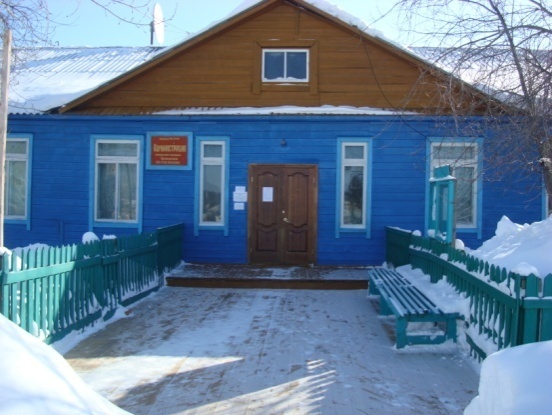 муниципального района.    Об утверждении отчета об исполнении бюджета Брусничного муниципального образования за 9 месяцев 2021 года                                                                                                          РОССИЙСКАЯ  ФЕДЕРАЦИЯ                                                                                      Иркутская областьНижнеилимский муниципальный районЬДума  Брусничного сельского  поселенияНижнеилимского района От «29» октября  2021 г.«О внесении дополнений в Решение Думы Брусничного сельского поселения от 13.11.2017 года №49 «О внесении изменений и дополнений в Положение о бюджетном процессе в Брусничном сельском поселении Нижнеилимского муниципального района»Учитывая изменения Бюджетного Кодекса Российской Федерации, с целью приведения муниципального правового акта в соответствие с действующим законодательством, руководствуясь Уставом Брусничного муниципального образования, Дума Брусничного сельского поселения Нижнеилимского района                   РЕШИЛА:1). Статью 4 «Бюджетные полномочия администрации поселения» дополнить следующими подпунктами:  «Администрация поселения»:   устанавливает порядок и сроки внесения изменений в перечень главных администраторов доходов;устанавливает порядок и сроки внесения изменений в перечень главных администраторов источников финансирования дефицита бюджета; «Полномочия администрации в области формирования бюджета»:утверждает перечень главных администраторов доходов местного бюджета в соответствии с общими требованиями, установленными Правительством Российской Федерации;утверждает перечень главных администраторов источников финансирования дефицита местного бюджета в соответствии с общими требованиями, установленными Правительством Российской Федерации.2). Статью 13 «Прогнозирование доходов бюджета поселения» изложить в следующей редакции:Доходы бюджета поселения прогнозируются на основе прогноза социально-экономического развития поселения, действующего на день внесения проекта закона (решения) о бюджете в Думу поселения, а также принятого на указанную дату и вступающего в силу в очередном финансовом году и плановом периоде законодательства о налогах и сборах и бюджетного законодательства Российской Федерации и законодательства Российской Федерации, законов субъектов Российской Федерации и муниципальных правовых актов Думы поселения, устанавливающих неналоговые доходы бюджетов бюджетной системы Российской Федерации.Положения федеральных законов, законов субъектов Российской Федерации, муниципальных правовых актов Думы поселения, приводящих к изменению общего объема доходов бюджета поселения и принятых после внесения проекта закона (решения) о бюджете на рассмотрение в Думу поселения, учитываются в очередном финансовом году при внесении изменений в бюджет поселения на текущий финансовый год и плановый период в части показателей текущего финансового года.3). Исключить из пункта 4 «Решением о бюджете утверждаются» статьи 19 «Содержание проекта решения о бюджете поселения» следующие подпункты: 1) «Перечень главных администраторов доходов бюджета поселения»;     2) «Перечень главных администраторов источников финансирования дефицита бюджета поселения».4).  Положение о бюджетном процессе в Брусничном сельском поселении Нижнеилимского  муниципального района изложить в новой редакции (Приложение №1)	5). Опубликовать настоящее решение Думы Брусничного сельского поселения Нижнеилимского района в СМИ.Глава Брусничного сельского поселения                                                                                В.Л. Белецкий                                                          Приложение№1 к решению Думы Брусничного                                                           сельского  поселения Нижнеилимского района                                                                    от «29 » октября 2021 года № 46ПОЛОЖЕНИЕ О БЮДЖЕТНОМ ПРОЦЕССЕ В БРУСНИЧНОМ МУНИЦИПАЛЬНОМ ОБРАЗОВАНИИНастоящим Положением определяется порядок составления и рассмотрения проекта бюджета Брусничного муниципального образования (далее – бюджет поселения), утверждения и исполнения бюджета поселения, контроля за его исполнением, осуществления бюджетного учета, составления, внешней проверки, рассмотрения и утверждения годового отчета об исполнении бюджета поселения, состав участников бюджетного процесса в Брусничном муниципальном образовании (далее – поселение) и их полномочия.Раздел I. УЧАСТНИКИ БЮДЖЕТНОГО ПРОЦЕССА ПОСЕЛЕНИЯИ ИХ ПОЛНОМОЧИЯСтатья 1. Участники бюджетного процесса поселенияУчастниками бюджетного процесса являются:Глава Брусничного муниципального образования (далее – глава поселения);Дума Брусничного муниципального образования (далее – Дума поселения);администрация Брусничного сельского поселения (далее – администрация поселения;контрольно-счетная палата Брусничного муниципального образования (далее - КСП поселения);главные распорядители (распорядители) средств бюджета поселения;главные администраторы (администраторы) доходов бюджета поселения;главные администраторы (администраторы) источников финансирования дефицита бюджета поселения;получатели бюджетных средств бюджета поселения;финансовый орган Нижнеилимского муниципального района (далее – финансовый орган района).Статья 2. Бюджетные полномочия Думы поселенияДума поселения:рассматривает и утверждает бюджет поселения и годовой отчет о его исполнении;осуществляет контроль за исполнением бюджета поселения;устанавливает, изменяет и отменяет местные налоги и сборы в соответствии с законодательством Российской Федерации о налогах и сборах;устанавливает налоговые льготы по местным налогам, основания и порядок их применения;формирует и определяет правовой статус органов, осуществляющих контроль за исполнением бюджета поселения;разрабатывает предложения, направленные на оптимизацию структуры расходов бюджета поселения, увеличение доходов бюджета поселения, повышение собираемости налогов и сборов, совершенствование налогового и бюджетного администрирования;определяет порядок организации и проведения публичных слушаний по проекту бюджета поселения и отчету о его исполнении;осуществляет иные бюджетные полномочия, установленные Бюджетным кодексом Российской Федерации (далее - Бюджетный кодекс), Уставом Брусничного муниципального образования (далее – Устав поселения), иными нормативными правовыми актами Российской Федерации.Дума Брусничного сельского поселения в полном объеме выполняет бюджетные полномочия главного администратора средств бюджета Брусничного муниципального образования, главного администратора источников финансирования дефицита средств бюджета, главного распорядителя средств  бюджета и главного администратора доходов средств бюджета, а также является получателем средств бюджета Брусничного муниципального образования.Статья 3. Бюджетные полномочия главы поселенияГлава поселения:определяет основные направления бюджетной и налоговой политики поселения;вносит на рассмотрение и утверждение Думы поселения проект бюджета поселения с необходимыми документами и материалами и отчет об исполнении бюджета поселения за истекший финансовый год;одобряет прогноз социально-экономического развития поселения;утверждает предложения, направленные на оптимизацию структуры расходов бюджета поселения, увеличение доходов бюджета поселения, повышение собираемости налогов и сборов, совершенствование налогового и бюджетного администрирования;осуществляет иные бюджетные полномочия, установленные Бюджетным кодексом, Уставом поселения, иными нормативными правовыми актами Российской Федерации.Статья 4. Бюджетные полномочия администрации поселенияАдминистрация поселения:устанавливает порядок и сроки составления проекта бюджета поселения;утверждает и направляет в Думу поселения и КСП поселения отчеты об исполнении бюджета поселения за первый квартал, полугодие и девять месяцев текущего финансового года;осуществляет управление муниципальным долгом поселения;осуществляет муниципальные заимствования от имени поселения;предоставляет и выдает муниципальные гарантии, представляет поселение в договорах о предоставлении муниципальных гарантий поселения;устанавливает порядок разработки прогноза социально-экономического развития поселения;обеспечивает исполнение бюджета поселения и составление бюджетной отчетности;устанавливает порядок ведения муниципальной долговой книги;устанавливает порядок формирования муниципального задания и порядок финансового обеспечения выполнения муниципального задания;устанавливает порядок формирования, ведения и утверждения ведомственных перечней муниципальных услуг и работ, оказываемых муниципальными учреждениями;устанавливает порядок использования бюджетных ассигнований резервного фонда администрации поселения;устанавливает порядок ведения реестра расходных обязательств поселения;устанавливает порядок принятия решений о разработке муниципальных программ поселения и их формирования и реализации;устанавливает порядок разработки, утверждения и реализация ведомственных целевых программ, подлежащих финансированию за счет средств бюджета поселения;устанавливает порядок осуществления главными распорядителями (распорядителями) средств бюджета поселения, главными администраторами (администраторами) доходов бюджета поселения, главными администраторами (администраторами) источников финансирования дефицита бюджета поселения внутренний финансовый контроль и внутренний финансовый аудит;утверждает муниципальные программы, подлежащие финансированию за счет средств бюджета поселения, и отчеты об их исполнении;разрабатывает предложения, направленные на оптимизацию структуры расходов бюджета поселения, увеличение доходов бюджета поселения, повышение собираемости налогов и сборов, совершенствование налогового и бюджетного администрирования;осуществляет иные бюджетные полномочия, установленные Бюджетным кодексом и принимаемыми в соответствии с ним муниципальными правовыми актами поселения, регулирующими бюджетные правоотношения;   устанавливает порядок и сроки внесения изменений в перечень главных администраторов доходов;  устанавливает порядок и сроки внесения изменений в перечень главных администраторов источников финансирования дефицита бюджета;Полномочия администрации в области формирования бюджета:осуществляет составление проекта бюджета поселения и подготовку иных документов и материалов, представляемых в Думу поселения одновременно с проектом решения о бюджете поселения на очередной финансовый год и плановый период;организует исполнение бюджета поселения;устанавливает порядок и методику планирования бюджетных ассигнований;устанавливает порядок составления и ведения сводной бюджетной росписи бюджета поселения и порядок составления и ведения бюджетной росписи главными распорядителями (распорядителями) средств бюджета поселения;составляет сводную бюджетную роспись бюджета поселения, осуществляет внесение в нее изменений, доведение показателей сводной бюджетной росписи бюджета поселения до главных распорядителей средств бюджета поселения;устанавливает, детализирует и определяет порядок применения бюджетной классификации Российской Федерации в части, относящейся к бюджету поселения;устанавливает порядок составления и ведения кассового плана, осуществляет составление и ведение кассового плана;утверждает порядок доведения лимитов бюджетных обязательств до главных распорядителей и получателей средств бюджета поселения, внесение в них изменений в пределах полномочий, предоставленных действующим бюджетным законодательством;осуществляет учет денежных обязательств, принятых получателями средств бюджета поселения и подлежащих оплате за счет средств бюджета поселения, подтверждение принятых денежных обязательств;устанавливает порядок исполнения бюджета поселения по расходам, по источникам финансирования дефицита бюджета поселения, а также порядок санкционирования оплаты денежных обязательств получателей средств бюджета поселения, порядок санкционирования расходов бюджетных (автономных) учреждений, источником финансового обеспечения которых являются средства, полученные бюджетными (автономными) учреждениями в соответствии с абзацем вторым пункта 1 статьи 78.1 и статьи 78.2 Бюджетного кодекса; порядок проведения кассовых выплат за счет средств автономных и бюджетных учреждений;осуществляет ведение реестра расходных обязательств поселения и его представление в финансовый орган Иркутской области;устанавливает порядок о завершении операций по исполнению бюджета поселения в текущем финансовом году и обеспечения получателей средств бюджета поселения при завершении текущего финансового года наличными деньгами, необходимыми для осуществления их деятельности в нерабочие праздничные дни в Российской Федерации в январе очередного финансового года;устанавливает сроки составления и представления сводной бюджетной отчетности главными распорядителями средств бюджета поселения, главными администраторами доходов бюджета поселения, главными администраторами источников финансирования дефицита бюджета поселения;составляет отчет об исполнении бюджета поселения;разрабатывает предложения, направленные на оптимизацию структуры расходов бюджета поселения, увеличение доходов бюджета поселения, повышение собираемости налогов и сборов, совершенствование налогового и бюджетного администрирования;подготавливает проекты муниципальных правовых актов по вопросам бюджетного и налогового регулирования;осуществляет согласование решений об изменении сроков уплаты региональных налогов, федеральных налогов и сборов в части сумм, подлежащих зачислению в бюджет поселения, принятых налоговыми органами по месту нахождения (жительства) заинтересованного лица, федеральным органом исполнительной власти, уполномоченным по контролю и надзору в области налогов и сборов;обеспечивает целевое использование средств бюджета поселения;осуществляет исполнение судебных актов о взыскании средств бюджета поселения в порядке, установленном бюджетным законодательством;осуществляет ведение бюджетного учета, обеспечение методологического единства бюджетной отчетности участников бюджетного процесса поселения;устанавливает порядок открытия и ведения лицевых счетов казенным, бюджетным и автономным учреждениям (далее – муниципальные учреждения); осуществляет открытие и ведение лицевых счетов муниципальным учреждениям поселения.осуществляет платежи за счет бюджетных средств со счетов бюджета поселения от имени и по поручению муниципальных учреждений поселения;осуществляет расходование бюджетных средств путем списания денежных средств со счетов бюджета поселения, в том числе в целях обеспечения выдачи наличных денег получателям средств бюджета поселения;осуществляет информационное взаимодействие с территориальным органом Федерального казначейства по вопросам кассового обслуживания исполнения бюджета поселения;осуществляет ведение муниципальной долговой книги поселения;ведет учет выданных муниципальных гарантий, исполнения получателями муниципальных гарантий своих обязательств, обеспеченных указанными гарантиями, а также учет осуществления платежей по выданным гарантиям;обеспечивает привлечение в установленном законодательством порядке кредитов от кредитных организаций;составляет протоколы об административной ответственности на нарушителей бюджетного законодательства в соответствии с действующим законодательством;осуществляет в соответствии с действующим законодательством предварительный и последующий контроль за операциями со средствами бюджета поселения;представляет интересы казны поселения в судах общей юрисдикции, арбитражных и третейских судах; осуществляет мониторинг межбюджетных трансфертов;осуществляет иные бюджетные полномочия, установленные Бюджетным кодексом и принимаемыми в соответствии с ними муниципальными правовыми актами поселения, регулирующими бюджетные правоотношения;утверждает перечень главных администраторов доходов местного бюджета в соответствии с общими требованиями, установленными Правительством Российской Федерации;утверждает перечень главных администраторов источников финансирования дефицита местного бюджета в соответствии с общими требованиями, установленными Правительством Российской Федерации.Администрация поселения в полном объеме выполняет бюджетные полномочия главного администратора доходов бюджета, главного администратора источников финансирования дефицита бюджета, главного распорядителя бюджетных средств, органа финансового контроля. Кроме того, Администрация Поселения обладает полномочиями, установленными Бюджетным кодексом.Статья 5. Бюджетные полномочия КСП поселенияКСП поселения:осуществляет аудит эффективности, направленный на определение экономности и результативности использования средств бюджета поселения;проводит экспертизу проектов решений о бюджете поселения, иных нормативных правовых актов поселения, в том числе обоснованность показателей (параметров и характеристик) бюджета поселения;проводит экспертизу муниципальных программ поселения;проводит анализ и мониторинг бюджетного процесса поселения, в том числе подготовку предложений по устранению выявленных отклонений в бюджетном процессе поселения;осуществляет подготовку предложений по совершенствованию осуществления главными распорядителями (распорядителями) средств бюджета поселения, главными администраторами (администраторами) доходов бюджета поселения, главными администраторами (администраторами) источников финансирования дефицита бюджета поселения внутреннего финансового контроля и внутреннего финансового аудита;осуществляет иные бюджетные полномочия, установленные Бюджетным кодексом Российской Федерации, Уставом поселения, Федеральным законом от 7 февраля 2011 года №6-ФЗ «Об общих принципах организации и деятельности контрольно – счетных органов субъектов Российской Федерации и муниципальных образований», Положением о КСП поселения. Статья 6. Бюджетные полномочия главного распорядителя (распорядителя) бюджетных средств бюджета поселения 1. Главный распорядитель средств бюджета поселения:обеспечивает результативность, адресность и целевой характер использования средств бюджета поселения в соответствии с утвержденными ему бюджетными ассигнованиями и лимитами бюджетных обязательств;формирует перечень подведомственных ему распорядителей и получателей бюджетных средств;ведет реестр расходных обязательств, подлежащих исполнению в пределах утвержденных ему лимитов бюджетных обязательств и бюджетных ассигнований;осуществляет планирование соответствующих расходов бюджета поселения, составляет обоснования бюджетных ассигнований;составляет, утверждает и ведет бюджетную роспись, распределяет бюджетные ассигнования, лимиты бюджетных обязательств по подведомственным распорядителям и получателям бюджетных средств и исполняет соответствующую часть бюджета поселения;вносит предложения по формированию и изменению лимитов бюджетных обязательств;вносит предложения по формированию и изменению сводной бюджетной росписи;определяет порядок утверждения бюджетных смет подведомственных получателей средств бюджета поселения, являющихся казенными учреждениями;формирует и утверждает муниципальные задания;обеспечивает соблюдение получателями межбюджетных субсидий, субвенций и иных межбюджетных трансфертов, имеющих целевое назначение, а также иных субсидий и бюджетных инвестиций, определенных Бюджетным кодексом, условий, целей и порядка, установленных при их предоставлении;формирует бюджетную отчетность главного распорядителя бюджетных средств;отвечает соответственно от имени поселения по денежным обязательствам подведомственных ему получателей средств бюджета поселения;осуществляет иные бюджетные полномочия, установленные Бюджетным кодексом и принимаемыми в соответствии с ним муниципальными правовыми актами поселения, регулирующими бюджетные правоотношения.2. Распорядитель средств бюджета поселения:осуществляет планирование соответствующих расходов бюджета поселения;распределяет бюджетные ассигнования, лимиты бюджетных обязательств по подведомственным распорядителям и (или) получателям средств бюджета поселения и исполняет соответствующую часть бюджета поселения;вносит предложения главному распорядителю бюджетных средств, в ведении которого находится, по формированию и изменению бюджетной росписи;обеспечивает соблюдение получателями межбюджетных субсидий, субвенций и иных межбюджетных трансфертов, имеющих целевое назначение, а также иных субсидий и бюджетных инвестиций, определенных Бюджетным кодексом, условий, целей и порядка, установленных при их предоставлении;в случае и порядке, установленных соответствующим главным распорядителем средств бюджета поселения, осуществляет отдельные бюджетные полномочия главного распорядителя бюджетных средств, в ведении которого находится.Статья 7. Бюджетные полномочия главного администратора (администратора) доходов бюджета поселения1. Главный администратор доходов бюджета поселения:формирует перечень подведомственных ему администраторов доходов бюджета поселения;представляет сведения, необходимые для составления проекта бюджета поселения;представляет сведения для составления и ведения кассового плана;формирует и представляет бюджетную отчетность главного администратора доходов бюджета поселения;ведет реестр источников доходов бюджета поселения по закрепленным за ним источникам доходов на основании перечня источников доходов бюджетов бюджетной системы Российской Федерации;осуществляет иные бюджетные полномочия, установленные Бюджетным кодексом и принимаемыми в соответствии с ним муниципальными правовыми актами поселения, регулирующими бюджетные правоотношения.2. Администратор доходов бюджета поселения:осуществляет начисление, учет и контроль за правильностью исчисления, полнотой и своевременностью осуществления платежей в бюджет поселения, пеней и штрафов по ним;осуществляет взыскание задолженности по платежам в бюджет поселения, пеней и штрафов;принимает решение о возврате излишне уплаченных (взысканных) платежей в бюджет поселения, пеней и штрафов, а также процентов за несвоевременное осуществление такого возврата и процентов, начисленных на излишне взысканные суммы, и представляет поручение в орган Федерального казначейства для осуществления возврата в порядке, установленном Министерством финансов Российской Федерации;принимает решение о зачете (уточнении) платежей в бюджеты бюджетной системы Российской Федерации и представляет уведомление в орган Федерального казначейства;в случае и порядке, установленных главным администратором доходов бюджета поселения, формирует и представляет главному администратору доходов бюджета поселения сведения и бюджетную отчетность, необходимые для осуществления полномочий соответствующего главного администратора доходов бюджета поселения;осуществляет иные бюджетные полномочия, установленные Бюджетным кодексом и принимаемыми в соответствии с ним муниципальными правовыми актами поселения, регулирующими бюджетные правоотношения.Статья 8. Бюджетные полномочия главного администратора (администратора) источников финансирования дефицита бюджета поселения1. Главный администратор источников финансирования дефицита бюджета поселения:формирует перечни подведомственных ему администраторов источников финансирования дефицита бюджета поселения;осуществляет планирование (прогнозирование) поступлений и выплат по источникам финансирования дефицита бюджета поселения;обеспечивает адресность и целевой характер использования выделенных в его распоряжение ассигнований, предназначенных для погашения источников финансирования дефицита бюджета поселения;распределяет бюджетные ассигнования по подведомственным администраторам источников финансирования дефицита бюджета поселения и исполняет соответствующую часть бюджета поселения;формирует бюджетную отчетность главного администратора источников финансирования дефицита бюджета поселения.2. Администратор источников финансирования дефицита бюджета поселения:осуществляет планирование (прогнозирование) поступлений и выплат по источникам финансирования дефицита бюджета поселения;осуществляет контроль за полнотой и своевременностью поступления в бюджет поселения источников финансирования дефицита бюджета;обеспечивает поступления в бюджет поселения и выплаты из бюджета поселения по источникам финансирования дефицита бюджета поселения;формирует и представляет бюджетную отчетность;в случае и порядке, установленных соответствующим главным администратором источников финансирования дефицита бюджета поселения, осуществляет отдельные бюджетные полномочия главного администратора источников финансирования дефицита бюджета поселения, в ведении которого находится;осуществляет иные бюджетные полномочия, установленные Бюджетным кодексом и принимаемыми в соответствии с ним муниципальными правовыми актами поселения, регулирующими бюджетные правоотношения.Статья 9. Бюджетные полномочия получателя средств бюджета поселенияПолучатель средств бюджета поселения:составляет и исполняет бюджетную смету;принимает и (или) исполняет в пределах доведенных лимитов бюджетных обязательств и (или) бюджетных ассигнований бюджетные обязательства;обеспечивает результативность, целевой характер использования предусмотренных ему бюджетных ассигнований;вносит соответствующему главному распорядителю (распорядителю) средств бюджета поселения предложения по изменению бюджетной росписи;ведет бюджетный учет (обеспечивает ведение бюджетного учета);формирует бюджетную отчетность (обеспечивает формирование бюджетной отчетности) и представляет бюджетную отчетность соответствующему главному распорядителю (распорядителю) бюджетных средств;исполняет иные полномочия, установленные Бюджетным кодексом и принимаемыми в соответствии с ним муниципальными правовыми актами поселения, регулирующими бюджетные правоотношения.Статья 10. Бюджетные полномочия главного распорядителя (распорядителя) средств бюджета поселения, главного администратора (администратора) доходов бюджета поселения, главного администратора (администратора) источников финансирования дефицита бюджета поселения по осуществлению внутреннего финансового контроля и внутреннего финансового аудита:Главный распорядитель (распорядитель) средств бюджета поселения осуществляет внутренний финансовый контроль, направленный на:соблюдение внутренних стандартов и процедур составления и исполнения бюджета поселения по расходам, включая расходы на закупку товаров, работ, услуг для обеспечения муниципальных нужд, составления бюджетной отчетности и ведения бюджетного учета этим главным распорядителем средств бюджета поселения и подведомственными ему распорядителями, и получателями средств бюджета поселения;подготовку и организацию мер по повышению экономности и результативности использования средств бюджета поселения.Главный администратор (администратор) доходов бюджета поселения осуществляет внутренний финансовый контроль, направленный на соблюдение внутренних стандартов и процедур составления и исполнения бюджета поселения по доходам, составления бюджетной отчетности и ведения бюджетного учета этим главным администратором доходов бюджета поселения и подведомственными ему администраторами доходов бюджета поселения.Главный администратор (администратор) источников финансирования дефицита бюджета поселения осуществляет внутренний финансовый контроль, направленный на соблюдение внутренних стандартов и процедур составления и исполнения бюджета поселения по источникам финансирования дефицита бюджета поселения, составления бюджетной отчетности и ведения бюджетного учета этим главным администратором источников финансирования дефицита бюджета поселения и подведомственными администраторами источников финансирования дефицита бюджета поселения.Главные распорядители (распорядители) средств бюджета поселения, главные администраторы (администраторы) доходов бюджета поселения, главные администраторы (администраторы) источников финансирования дефицита бюджета поселения (их уполномоченные должностные лица) осуществляют на основе функциональной независимости внутренний финансовый аудит в целях:оценки надежности внутреннего финансового контроля и подготовки рекомендаций по повышению его эффективности;подтверждения достоверности бюджетной отчетности и соответствия порядка ведения бюджетного учета методологии и стандартам бюджетного учета, установленным Министерством финансов Российской Федерации;подготовки предложений по повышению экономности и результативности использования средств бюджета поселения.Внутренний финансовый контроль и внутренний финансовый аудит осуществляются в соответствии с установленным администрацией поселения порядком.Раздел II. СОСТАВЛЕНИЕ ПРОЕКТА БЮДЖЕТА ПОСЕЛЕНИЯСтатья 11. Порядок составления проекта бюджета поселенияПроект бюджета поселения составляется и утверждается решением Думы поселения в соответствии с Бюджетным кодексом и настоящим Положением сроком на три года (очередной финансовый год и плановый период).Порядок и сроки составления проекта бюджета поселения, а также порядок и сроки подготовки документов и материалов, обязательных для представления одновременно с проектом бюджета поселения, устанавливаются администрацией поселения с соблюдением требований, установленных Бюджетным кодексом, настоящим Положением и иными правовыми актами Думы поселения.Непосредственное составление проекта бюджета поселения осуществляет администрация поселения.Решение Думы поселения об утверждении прогнозного плана (программы) приватизации муниципального имущества на очередной финансовый год и плановый период принимается Думой поселения до утверждения основных характеристик бюджета поселения.Проект бюджета поселения составляется на основе:положений послания Президента Российской Федерации Федеральному Собранию Российской Федерации, определяющих бюджетную политику (требования к бюджетной политике) в Российской Федерации;прогноза социально-экономического развития поселения;основных направлений бюджетной и налоговой политики поселения;муниципальных программ поселения (проектов муниципальных программ, проектов изменений указанных программ).Статья 12. Прогноз социально-экономического развития поселенияПрогноз социально-экономического развития поселения ежегодно разрабатывается в порядке, установленном администрацией поселения, на период не менее трех лет.Прогноз социально-экономического развития поселения одобряется главой поселения.Прогноз социально-экономического развития на очередной финансовый год и плановый период разрабатывается путем уточнения параметров планового периода и добавления параметров второго года планового периода.В пояснительной записке к прогнозу социально-экономического развития приводится обоснование параметров прогноза, в том числе их сопоставление с ранее утвержденными параметрами с указанием причин и факторов прогнозируемых изменений.Изменение прогноза социально-экономического развития поселения в ходе составления или рассмотрения проекта бюджета влечет за собой изменение основных характеристик проекта бюджета.Статья 13. Прогнозирование доходов бюджета поселенияДоходы бюджета поселения прогнозируются на основе прогноза социально-экономического развития поселения, действующего на день внесения проекта закона (решения) о бюджете в Думу поселения, а также принятого на указанную дату и вступающего в силу в очередном финансовом году и плановом периоде законодательства о налогах и сборах и бюджетного законодательства Российской Федерации и законодательства Российской Федерации, законов субъектов Российской Федерации и муниципальных правовых актов Думы поселения, устанавливающих неналоговые доходы бюджетов бюджетной системы Российской Федерации.Положения федеральных законов, законов субъектов Российской Федерации, муниципальных правовых актов Думы поселения, приводящих к изменению общего объема доходов бюджета поселения и принятых после внесения проекта закона (решения) о бюджете на рассмотрение в Думу поселения, учитываются в очередном финансовом году при внесении изменений в бюджет поселения на текущий финансовый год и плановый период в части показателей текущего финансового года.Статья 14. Планирование бюджетных ассигнованийПланирование бюджетных ассигнований осуществляется в порядке и в соответствии с методикой, устанавливаемой администрацией поселения.Планирование бюджетных ассигнований осуществляется раздельно на исполнение действующих и принимаемых обязательств.Планирование бюджетных ассигнований на оказание муниципальных услуг (выполнение работ) бюджетными и автономными учреждениями осуществляется с учетом муниципального задания на очередной финансовый год и плановый период, а также его выполнения в отчетном финансовом году и текущем финансовом году.Статья 15. Муниципальные программы поселенияПорядок принятия решений о разработке муниципальных программ и их формирования, и реализации устанавливается муниципальным правовым актом администрации поселения.Объем бюджетных ассигнований на реализацию муниципальных программ (подпрограмм) утверждается решением о бюджете поселения в составе ведомственной структуры расходов бюджета по соответствующей каждой программе (подпрограмме) целевой статье расходов бюджета в соответствии с муниципальным правовым актом администрации поселения, утвердившим программу.Муниципальные программы, предлагаемые к финансированию, начиная с очередного финансового года, подлежат утверждению администрацией поселения не позднее одного месяца до дня внесения проекта решения о бюджете поселения в Думу поселения.Дума поселения вправе осуществлять рассмотрение проектов муниципальных программ и предложений о внесении изменений в муниципальные программы в порядке, установленном нормативными правовыми актами Думы поселения.По каждой муниципальной программе ежегодно проводится оценка эффективности ее реализации. Порядок проведения и критерии указанной оценки устанавливаются администрацией поселения.По результатам указанной оценки администрацией поселения не позднее, чем за один месяц до дня внесения проекта решения о бюджете поселения в Думу поселения может быть принято решение о сокращении, начиная с очередного финансового года, бюджетных ассигнований на реализацию программы или о досрочном прекращении ее реализации.В случае принятия данного решения и при наличии заключенных во исполнение соответствующих программ муниципальных контрактов в бюджете поселения предусматриваются бюджетные ассигнования на исполнение расходных обязательств, вытекающих из указанных контрактов, по которым сторонами не достигнуто соглашение об их прекращении.Статья 16. Ведомственные целевые программы поселенияВ бюджете поселения могут предусматриваться бюджетные ассигнования на реализацию ведомственных целевых программ, разработка, утверждение и реализация которых осуществляются в порядке, установленном администрацией поселения.Статья 17. Резервный фонд администрации поселенияВ расходной части бюджета поселения образуется резервный фонд администрации поселения.Размер резервного фонда администрации поселения устанавливается решением Думы поселения о бюджете поселения на очередной финансовый год и на плановый период и не может превышать трех процентов утвержденного указанным решением общего объема расходов.Средства резервного фонда направляются на финансовое обеспечение непредвиденных расходов, в том числе на проведение аварийно-восстановительных работ и иных мероприятий, связанных с ликвидацией последствий стихийных бедствий и других чрезвычайных ситуаций.Бюджетные ассигнования резервного фонда администрации поселения, предусмотренные в составе бюджета поселения, используются по решению администрации поселения.Порядок использования бюджетных ассигнований резервного фонда администрации поселения, предусмотренных в составе бюджета поселения, устанавливается администрацией поселения.Отчет об использовании бюджетных ассигнований резервного фонда администрации поселения прилагается к годовому отчету об исполнении бюджета поселения.Статья 18. Муниципальный дорожный фонд поселенияМуниципальный дорожный фонд поселения создается решением Думы поселения.Объем бюджетных ассигнований муниципального дорожного фонда утверждается решением о бюджете поселения на очередной финансовый год и плановый период в размере не менее прогнозируемого объема доходов бюджета поселения от источников, установленных решением Думы поселения о создании муниципального дорожного фонда.Средства муниципального дорожного фонда направляются на финансовое обеспечение дорожной деятельности в отношении автомобильных дорог общего пользования местного значения поселения.Порядок формирования и использования бюджетных ассигнований муниципального дорожного фонда поселения устанавливается решением Думы поселения в соответствии с бюджетным законодательством Российской Федерации.Раздел III. РАССМОТРЕНИЕ И УТВЕРЖДЕНИЕ ПРОЕКТА БЮДЖЕТА ПОСЕЛЕНИЯСтатья 19. Содержание проекта решения о бюджете поселенияВ решении о бюджете поселения должны содержаться основные характеристики бюджета поселения, к которым относятся общий объем доходов, общий объем расходов, дефицит (профицит) бюджета поселения.Проектом решения о бюджете поселения предусматриваются изменения параметров планового периода решения о бюджете поселения на текущий финансовый год и плановый период, и утверждение параметров второго года планового периода соответствующего проекта бюджета.Изменение параметров планового периода решения о бюджете поселения на текущий финансовый год и плановый период предусматривает их утверждение в измененном виде как параметров очередного финансового года и первого года планового периода проекта бюджета поселения.В решении о бюджете поселения должны содержаться нормативы распределения доходов между бюджетами бюджетной системы Российской Федерации в случае, если они не установлены Бюджетным кодексом, законом Иркутской области об областном бюджете, законами Иркутской области и муниципальными правовыми актами, принятыми в соответствии с положениями Бюджетного кодекса.Решением о бюджете поселения утверждаются:распределение бюджетных ассигнований по разделам и подразделам классификации расходов бюджетов на очередной финансовый год и плановый период;распределение бюджетных ассигнований по целевым статьям (муниципальным программам поселения и непрограммным направлениям деятельности), группам видов расходов, разделам, подразделам классификации расходов бюджетов на очередной финансовый год и плановый период;ведомственная структура расходов бюджета на очередной финансовый год и плановый период (по главным распорядителям средств бюджета поселения, разделам, подразделам, целевым статьям (муниципальным программам поселения и непрограммным направлениям деятельности), группам видов расходов классификации расходов бюджета;общий объем бюджетных ассигнований, направляемых на исполнение публичных нормативных обязательств в очередном финансовом году и плановом периоде;объем межбюджетных трансфертов, получаемых из других бюджетов и (или) предоставляемых другим бюджетам бюджетной системы Российской Федерации в очередном финансовом году и плановом периоде;общий объем условно утверждаемых (утвержденных) расходов на первый год планового периода в объеме не менее 2,5 процента общего объема расходов бюджета (без учета расходов бюджета поселения, предусмотренных за счет межбюджетных трансфертов из других бюджетов бюджетной системы Российской Федерации, имеющих целевое назначение), на второй год планового периода в объеме не менее 5 процентов общего объема расходов бюджета поселения (без учета расходов бюджета поселения, предусмотренных за счет межбюджетных трансфертов из других бюджетов бюджетной системы Российской Федерации, имеющих целевое назначение);объем бюджетных ассигнований дорожного фонда поселения на очередной финансовый год и плановый период;верхний предел муниципального внутреннего долга по состоянию на 1 января года, следующего за очередным финансовым годом и каждым годом планового периода, с указанием в том числе верхнего предела долга по муниципальным гарантиям;объем расходов на обслуживание муниципального долга в очередном финансовом году и плановом периоде;программа муниципальных внутренних заимствований на очередной финансовый год и плановый период;источники финансирования дефицита бюджета поселения на очередной финансовый год и плановый период;иные показатели бюджета поселения, установленные Бюджетным кодексом, муниципальным правовым актом Думы поселения.Статья 20. Документы и материалы, представляемые одновременно с проектом бюджета поселенияОдновременно с проектом решения о бюджете поселения в Думу поселения представляются:основные направления бюджетной и налоговой политики поселения;предварительные итоги социально-экономического развития поселения за истекший период текущего финансового года и ожидаемые итоги социально-экономического развития поселения за текущий финансовый год;прогноз социально-экономического развития поселения;прогноз основных характеристик (общий объем доходов, общий объем расходов, дефицита (профицита) бюджета) консолидированного бюджета поселения на очередной финансовый год и плановый период;пояснительная записка к проекту бюджета поселения;верхний предел муниципального внутреннего долга на 1 января года, следующего за очередным финансовым годом и каждым годом планового периода;оценка ожидаемого исполнения бюджета поселения на текущий финансовый год;паспорта муниципальных программ поселения (проекты изменений в указанные паспорта);иные документы и материалы.Статья 21. Внесение проекта решения о бюджете на рассмотрение Думы поселенияГлава поселения вносит на рассмотрение Думы поселения проект решения о бюджете поселения на очередной финансовый год и плановый период не позднее 15 ноября текущего года.Одновременно с проектом бюджета поселения в Думу поселения представляются документы и материалы, указанные в статье 20 настоящего Положения.Статья 22. Публичные слушания по проекту бюджета поселенияПубличные слушания по проекту решения о бюджете поселения на очередной финансовый год и плановый период проводятся до рассмотрения на заседании Думы поселения проекта решения о бюджете поселения в порядке, определяемом Думой поселения.Статья 23. Рассмотрение и утверждение проекта решения о бюджете поселенияВ течение 20 дней со дня внесения проекта решения о бюджете поселения на очередной финансовый год и плановый период в Думу поселения, КСП поселения и постоянная депутатская комиссия Думы поселения по экономической политике и бюджету готовят заключения по проекту решения о бюджете поселения и предложения о принятии или отклонении представленного проекта решения, а также предложения и рекомендации.Поправки, предусматривающие увеличение расходов бюджета поселения по разделам, подразделам, целевым статьям, видам расходов функциональной классификации расходов бюджетов Российской Федерации, должны содержать предложения об источнике финансирования этих расходов. При рассмотрении проекта решения о бюджете поселения Дума поселения заслушивает доклад лица, определенного главой поселения для представления проекта решения о бюджете поселения, а также предложения и рекомендации КСП поселения, постоянной депутатской комиссии Думы поселения по экономической политике и бюджету и принимает решение о принятии или отклонении решения о бюджете поселения на очередной финансовый год и плановый период.В случае отклонения проекта решения о бюджете поселения на очередной финансовый год и плановый период Дума поселения вправе:принять решение о создании согласительной группы по уточнению основных характеристик бюджета поселения и для разработки согласованного варианта характеристик бюджета поселения;вернуть проект решения о бюджете поселения главе поселения на доработку.Решение о бюджете поселения вступает в силу с 1 января очередного финансового года.В случае если решение о бюджете поселения не вступило в силу с начала текущего финансового года, применяется порядок временного управления бюджетом в соответствии с положениями Бюджетного кодекса.Принятое Думой поселения решение о бюджете поселения подлежит официальному опубликованию.Раздел IV. ВНЕСЕНИЕ ИЗМЕНЕНИЙ В РЕШЕНИЕ О БЮДЖЕТЕ ПОСЕЛЕНИЯСтатья 24. Внесение изменений в решение о бюджете поселения на текущий финансовый год и плановый период1. Администрация поселения в соответствии с бюджетным законодательством разрабатывает и представляет главе поселения для внесения в Думу поселения проект решения о внесении изменений в решение о бюджете поселения на текущий финансовый год и плановый период.2. Одновременно с проектом указанного решения администрацией представляется пояснительная записка с обоснованием предлагаемых изменений в решение о бюджете поселения, сведения об исполнении бюджета поселения за истекший отчетный период текущего финансового года.Раздел V. ИСПОЛНЕНИЕ БЮДЖЕТА ПОСЕЛЕНИЯСтатья 25. Основы исполнения бюджета поселенияИсполнение бюджета поселения обеспечивается администрацией поселения.Организация исполнения бюджета поселения возлагается на администрацию поселения. Исполнение бюджета поселения организуется на основе сводной бюджетной росписи и кассового плана.Бюджет исполняется на основе единства кассы и подведомственности расходов.При кассовом обслуживании исполнения бюджета поселения администрация поселения осуществляет управление средствами на едином счете бюджета поселения, открытом Федеральному казначейству в учреждении Центрального банка Российской Федерации.Статья 26. Сводная бюджетная роспись поселенияПорядок составления и ведения сводной бюджетной росписи поселения устанавливается администрацией поселения.Утверждение сводной бюджетной росписи и внесение изменений в нее осуществляется главой поселения.Утвержденные показатели сводной бюджетной росписи поселения должны соответствовать решению о бюджете поселения.В случае принятия решения о внесении изменений в решение о бюджете поселения глава поселения утверждает соответствующие изменения в сводную бюджетную роспись поселения.В случаях, установленных Бюджетным кодексом, в ходе исполнения бюджета поселения показатели сводной бюджетной росписи поселения могут быть изменены решениями главы поселения без внесения изменений в решение о бюджете поселения.Утвержденные показатели сводной бюджетной росписи по расходам доводятся администрацией поселения до главных распорядителей бюджетных средств.Статья 27. Кассовый план поселения      Порядок составления и ведения кассового плана поселения, а также состав и сроки представления главными распорядителями средств бюджета поселения, главными администраторами доходов бюджета поселения, главными администраторами источников финансирования дефицита бюджета поселения сведений, необходимых для составления и ведения кассового плана поселения, устанавливается администрацией поселения.      Составление и ведение кассового плана осуществляется администрацией поселения.Статья 28. Исполнение бюджета поселения по доходамИсполнение бюджета поселения по доходам предусматривает:зачисление на единый счет бюджета поселения доходов от распределения налогов, сборов и иных поступлений в бюджетную систему Российской Федерации, распределяемых по нормативам, действующим в текущем финансовом году, установленным Бюджетным кодексом, решением о бюджете поселения, законами Иркутской области и муниципальными правовыми актами поселения, принятыми в соответствии с положениями Бюджетного кодекса, со счетов органов Федерального казначейства и иных поступлений в бюджет;возврат излишне уплаченных или излишне взысканных сумм, а также сумм процентов за несвоевременное осуществление такого возврата и процентов, начисленных на излишне взысканные суммы;зачет излишне уплаченных или излишне взысканных сумм в соответствии с законодательством Российской Федерации о налогах и сборах;уточнение администратором доходов бюджета платежей в бюджет поселения;перечисление Федеральным казначейством средств, необходимых для осуществления возврата (зачета) излишне уплаченных или излишне взысканных сумм налогов, сборов и иных платежей, а также сумм процентов за несвоевременное осуществление такого возврата и процентов, начисленных на излишне взысканные суммы, с единого счета бюджета поселения на соответствующие счета Федерального казначейства, предназначенные для учета поступлений и их распределения между бюджетами бюджетной системы Российской Федерации, в порядке, установленном Министерством финансов Российской Федерации.Статья 29. Исполнение бюджета поселения по расходамИсполнение бюджета поселения по расходам осуществляется в порядке, установленном администрацией поселения, с соблюдением требований Бюджетного кодекса.Исполнение бюджета поселения по расходам предусматривает:принятие бюджетных обязательств;подтверждение денежных обязательств;санкционирование оплаты денежных обязательств;подтверждение исполнения денежных обязательств.Получатель средств бюджета поселения принимает бюджетные обязательства в пределах, доведенных до него лимитов бюджетных обязательств.Получатель средств бюджета поселения принимает бюджетные обязательства путем заключения муниципальных контрактов, иных договоров с физическими и юридическими лицами, индивидуальными предпринимателями или в соответствии с законом, иным правовым актом, соглашением.Получатель средств бюджета поселения подтверждает обязанность оплатить за счет средств бюджета поселения денежные обязательства в соответствии с платежными и иными документами, необходимыми для санкционирования их оплаты.Санкционирование оплаты денежных обязательств осуществляется в форме совершения разрешительной надписи (акцепта) после проверки наличия документов, предусмотренных порядком санкционирования оплаты денежных обязательств, установленным администрацией поселения в соответствии с положениями Бюджетного кодекса.Оплата денежных обязательств (за исключением денежных обязательств по публичным нормативным обязательствам) осуществляется в пределах доведенных до получателя средств бюджета поселения лимитов бюджетных обязательств.Оплата денежных обязательств по публичным нормативным обязательствам может осуществляться в пределах доведенных до получателя средств бюджета поселения бюджетных ассигнований.Подтверждение исполнения денежных обязательств осуществляется на основании платежных документов, подтверждающих списание денежных средств с единого счета бюджета в пользу физических или юридических лиц, бюджетов бюджетной системы Российской Федерации, субъектов международного права, а также проверки иных документов, подтверждающих проведение неденежных операций по исполнению денежных обязательств получателей средств бюджета поселения.Статья 30. Бюджетная росписьПорядок составления и ведения бюджетных росписей главных распорядителей (распорядителей) средств бюджета поселения, включая внесение изменений в них, устанавливается администрацией поселения.Бюджетные росписи главных распорядителей средств бюджета поселения составляются в соответствии с бюджетными ассигнованиями, утвержденными сводной бюджетной росписью поселения, и утвержденными администрацией поселения лимитами бюджетных обязательств.Бюджетные росписи распорядителей средств бюджета поселения составляются в соответствии с бюджетными ассигнованиями и доведенными им лимитами бюджетных обязательств.Утверждение бюджетной росписи и внесение изменений в нее осуществляются главным распорядителем (распорядителем) средств бюджета поселения.Показатели бюджетной росписи по расходам доводятся до подведомственных распорядителей и (или) получателей средств бюджета поселения, за исключением случаев, предусмотренных статьей 24 настоящего Положения.Порядок составления и ведения бюджетных росписей может устанавливать право или обязанность главного распорядителя (распорядителя) средств бюджета поселения осуществлять детализацию утверждаемых бюджетной росписью показателей по кодам элементов (подгрупп и элементов) видов расходов, а также по кодам классификации операций сектора государственного управления.Изменение показателей, утвержденных бюджетной росписью по расходам главного распорядителя (распорядителя) средств бюджета поселения, в соответствии с показателями сводной бюджетной росписи поселения без внесения соответствующих изменений в сводную бюджетную роспись поселения не допускается.Статья 31. Исполнение бюджета поселения по источникам финансирования дефицита бюджетаИсполнение бюджета поселения по источникам финансирования дефицита бюджета поселения осуществляется главными администраторами, администраторами источников финансирования дефицита бюджета поселения в соответствии со сводной бюджетной росписью поселения в порядке, установленном администрацией поселения в соответствии с положениями Бюджетного кодекса.Санкционирование оплаты денежных обязательств, подлежащих исполнению за счет бюджетных ассигнований по источникам финансирования дефицита бюджета поселения, осуществляется в порядке, установленном администрацией поселения.Статья 32. Лицевые счета для учета операций по исполнению бюджета поселенияУчет операций по исполнению бюджета поселения, осуществляемых участниками бюджетного процесса поселения в рамках их бюджетных полномочий, производится на лицевых счетах, открываемых в финансовом органе района и (или) в органах Федерального казначейства.Лицевые счета, открываемые в финансовом органе района, открываются и ведутся в порядке, установленном финансовым органом района.Лицевые счета, открываемые в Федеральном казначействе, открываются и ведутся в порядке, установленном Федеральным казначейством.Статья 33. Бюджетная сметаБюджетная смета казенного учреждения поселения составляется, утверждается и ведется в порядке, определенном главным распорядителем средств бюджета поселения, в ведении которого находится казенное учреждение, в соответствии с общими требованиями, установленными Министерством финансов Российской Федерации.Бюджетная смета казенного учреждения поселения, являющегося главным распорядителем средств бюджета поселения, утверждается руководителем главного распорядителя средств бюджета поселения.Утвержденные показатели бюджетной сметы казенного учреждения поселения должны соответствовать доведенным до него лимитам бюджетных обязательств на принятие и (или) исполнение бюджетных обязательств по обеспечению выполнения функций казенного учреждения поселения.В бюджетной смете казенного учреждения поселения дополнительно могут утверждаться иные показатели, предусмотренные порядком составления и ведения бюджетной сметы казенной учреждения поселения.     Показатели бюджетной сметы казенного учреждения поселения, руководитель которого наделен правом ее утверждения в соответствии с порядком утверждения бюджетной сметы казенного учреждения, могут быть детализированы по кодам элементов (подгрупп и элементов) видов расходов, а также по кодам статей (подстатей) соответствующих групп (статей) классификации операций сектора государственного управления в пределах доведенных лимитов бюджетных обязательств.Статья 34. Предельные объемы финансированияВ случае и порядке, установленных администрацией поселения, при организации исполнения бюджета поселения по расходам может предусматриваться утверждение и доведение до главных распорядителей, распорядителей и получателей средств бюджета поселения предельного объема оплаты денежных обязательств в соответствующем периоде текущего финансового года (предельные объемы финансирования).Предельные объемы финансирования устанавливаются в целом в отношении главного распорядителя, распорядителя и получателя средств бюджета поселения помесячно или поквартально нарастающим итогом с начала текущего финансового года либо на соответствующий квартал на основе заявок на финансирование главных распорядителей, распорядителей и получателей бюджетных средств.Статья 35. Размещение бюджетных средств на банковских депозитах, передача бюджетных средств в доверительное управлениеРазмещение средств бюджета поселения на банковских депозитах, получение дополнительных доходов в процессе исполнения бюджета поселения за счет размещения бюджетных средств поселения на банковских депозитах и передача полученных доходов в доверительное управление не допускаются, за исключением случаев, предусмотренных Бюджетным кодексом.Статья 36. Иммунитет бюджетаИммунитет бюджета поселения представляет собой правовой режим, при котором обращение взыскания на средства бюджета поселения осуществляется только на основании судебного акта, за исключением случаев, установленных Бюджетным кодексом.Обращение взыскания на средства бюджета поселения службой судебных приставов не производится, за исключением случаев, установленных Бюджетным кодексом.Обращение взыскания на средства бюджета поселения на основании судебных актов производится в соответствии с Бюджетным кодексом.Статья 37. Основы кассового обслуживания исполнения бюджета поселенияПри кассовом обслуживании исполнения бюджета поселения:учет операций со средствами бюджета поселения осуществляется на едином счете бюджета поселения, открытом в соответствии с Бюджетным кодексом органом Федерального казначейства в учреждении Центрального банка Российской Федерации;управление средствами на едином счете бюджета поселения осуществляет администрация поселения;кассовые выплаты из бюджета поселения осуществляются органом Федерального казначейства на основании платежных документов, представленных в орган Федерального казначейства, в порядке очередности их представления и в пределах фактического наличия остатка средств на едином счете бюджета поселения;все операции по кассовым поступлениям в бюджет поселения и кассовым выплатам из бюджета поселения на едином счете бюджета поселения проводятся и учитываются органом Федерального казначейства по кодам бюджетной классификации Российской Федерации;органы Федерального казначейства представляют финансовому органу района информацию о кассовых операциях по исполнению бюджета поселения;финансовый орган района представляет администрации поселения информацию о кассовых операциях по исполнению бюджета поселения;Статья 38. Завершение текущего финансового года поселенияОперации по исполнению бюджета поселения завершаются 31 декабря, за исключением операций, установленных Бюджетным кодексом.Завершение операций по исполнению бюджета поселения в текущем финансовом году осуществляется в порядке, установленном финансовым органом района в соответствии с требованиями Бюджетного кодекса.Бюджетные ассигнования, лимиты бюджетных обязательств и предельные объемы финансирования текущего финансового года прекращают свое действие 31 декабря.Не использованные получателями бюджетных средств остатки бюджетных средств, находящиеся не на едином счете бюджета, не позднее двух последних рабочих дней текущего финансового года подлежат перечислению получателями бюджетных средств на единый счет бюджета.Финансовый орган района устанавливает порядок обеспечения получателей бюджетных средств при завершении текущего финансового года наличными денежными средствами, необходимыми для осуществления их деятельности в нерабочие праздничные дни Российской Федерации в январе очередного финансового года.Раздел VI. ИСПОЛНЕНИЕ СУДЕБНЫХ АКТОВ ПО ОБРАЩЕНИЮВЗЫСКАНИЯ НА СРЕДСТВА БЮДЖЕТА ПОСЕЛЕНИЯСтатья 39. Исполнение судебных актов по обращению взыскания на средства бюджета поселения1. Исполнение судебных актов по обращению взыскания на средства бюджета поселения производится в соответствии с Бюджетным кодексом на основании исполнительных документов (исполнительный лист, судебный приказ) с указанием сумм, подлежащих взысканию в валюте Российской Федерации, а также в соответствии с установленными законодательством Российской Федерации требованиями, предъявляемыми к исполнительным документам, срокам предъявления исполнительных документов, перерыву срока предъявления исполнительных документов, восстановлению пропущенного срока предъявления исполнительных документов.2. Порядок исполнения судебных актов по обращению взыскания на средства бюджета поселения определяется положениями Бюджетного кодекса и действующего законодательства Российской Федерации.3. Финансовый орган района ведет учет и осуществляет хранение исполнительных документов и иных документов, связанных с их исполнением, в установленном им порядке.Раздел VII. СОСТАВЛЕНИЕ, ВНЕШНЯЯ ПРОВЕРКА, РАССМОТРЕНИЕ И УТВЕРЖДЕНИЕ БЮДЖЕТНОЙ ОТЧЕТНОСТИ ПОСЕЛЕНИЯСтатья 40. Бюджетный учет и бюджетная отчетность поселенияБюджетный учет и отчетность поселения осуществляются в соответствии с единой методологией и стандартами бюджетного учета и бюджетной отчетности, устанавливаемыми Министерством финансов Российской Федерации в соответствии с положениями Бюджетного кодекса.Бюджетная отчетность поселения включает:отчет об исполнении бюджета поселения;баланс исполнения бюджета поселения;отчет о финансовых результатах деятельности;отчет о движении денежных средств;пояснительную записку.Отчет об исполнении бюджета поселения содержит данные об исполнении бюджета поселения по доходам, расходам и источникам финансирования дефицита бюджета поселения в соответствии с бюджетной классификацией Российской Федерации.Баланс исполнения бюджета поселения содержит данные о нефинансовых и финансовых активах, обязательствах поселения на первый и последний день отчетного периода по счетам плана счетов бюджетного учета.Отчет о финансовых результатах деятельности содержит данные о финансовом результате деятельности в отчетном периоде и составляется по кодам классификации операций сектора государственного управления.Отчет о движении денежных средств отражает операции по счетам бюджетов по кодам классификации операций сектора государственного управления.Пояснительная записка содержит анализ исполнения бюджета поселения и бюджетной отчетности, а также сведения о выполнении муниципального задания и (или) иных результатах использования бюджетных ассигнований главными распорядителями (распорядителями, получателями) средств бюджета поселения в отчетном финансовом году.Главными распорядителями средств бюджета поселения (получателями средств бюджета поселения) могут применяться ведомственные (внутренние) акты, обеспечивающие детализацию финансовой информации с соблюдением единой методологии и стандартов бюджетного учета и бюджетной отчетности.Статья 41. Составление бюджетной отчетности1. Главные распорядители средств бюджета поселения, главные администраторы доходов бюджета поселения, главные администраторы источников финансирования дефицита бюджета поселения (далее - главные администраторы средств бюджета поселения) составляют сводную бюджетную отчетность на основании представленной им бюджетной отчетности подведомственными получателями (распорядителями) средств бюджета поселения, администраторами доходов бюджета поселения, администраторами источников финансирования дефицита бюджета поселения.2. Бюджетная отчетность поселения составляется администрацией поселения на основании сводной бюджетной отчетности главных администраторов средств бюджета поселения.3. Бюджетная отчетность поселения является годовой. Отчет об исполнении бюджета поселения является ежеквартальным.4. Отчет об исполнении бюджета поселения за первый квартал, полугодие и девять месяцев текущего финансового года утверждается администрацией поселения и направляется в Думу поселения в течение месяца после отчетного периода.Годовые отчеты об исполнении бюджета поселения подлежат утверждению решением Думы поселения.Статья 42. Порядок осуществления внешней проверки годового отчета об исполнении бюджета поселенияГодовой отчет об исполнении бюджета поселения до его рассмотрения в Думе поселения подлежит внешней проверке, которая включает внешнюю проверку бюджетной отчетности главных администраторов средств бюджета поселения и подготовку заключения на годовой отчет об исполнении бюджета.Администрация поселения представляет не позднее 1 апреля текущего финансового года в КСП поселения годовой отчет об исполнении бюджета поселения, а также документы и материалы, подлежащие представлению в Думу поселения одновременно с годовым отчетом об исполнении бюджета поселения.КСП поселения готовит заключение на годовой отчет об исполнении бюджета поселения на основании данных внешней проверки годовой бюджетной отчетности главных администраторов бюджетных средств поселения в срок, не превышающий 1 месяц.Заключение в КСП поселения на годовой отчет об исполнении бюджета поселения представляется в Думу поселения с одновременным направлением в администрацию поселения.Статья 43. Публичные слушания по проекту решения об исполнении бюджета поселения за отчетный финансовый годДо рассмотрения на заседании Думы поселения проекта решения об исполнении бюджета поселения за отчетный финансовый год проводятся публичные слушания по проекту решения об исполнении бюджета поселения за отчетный финансовый год в порядке, установленном Думой поселения.Статья 44. Представление, рассмотрение и утверждение годового отчета об исполнении бюджета поселенияПри рассмотрении отчета об исполнении бюджета поселения Дума поселения заслушивает:доклад администрации поселения об исполнении бюджета поселения;заключение председателя КСП поселения по результатам внешней проверки на годовой отчет об исполнении бюджета поселения.Одновременно с годовым отчетом об исполнении бюджета поселения представляются проект решения об исполнении бюджета поселения, иная бюджетная отчетность об исполнении бюджета поселения и иные документы, предусмотренные бюджетным законодательством Российской Федерации.В случае возникновения несогласованных вопросов по проекту решения об исполнении бюджета поселения либо отклонения проекта решения об исполнении бюджета поселения создается согласительная группа, в которую входят представители администрации поселения и Думы поселения на паритетных началах.Отчет об исполнении бюджета поселения рассматривается и утверждается Думой поселения с учетом времени работы согласительной комиссии в срок, не превышающий 30 календарных дней со дня направления заключения КСП поселения на годовой отчет об исполнении бюджета поселения.По результатам рассмотрения годового отчета об исполнении бюджета поселения Дума поселения принимает решение об утверждении отчета об исполнении бюджета либо отклонении проекта решения об исполнении бюджета поселения.Годовой отчет об исполнении бюджета поселения представляется в Думу поселения не позднее 1 мая текущего года.Принятое Думой поселения решение об исполнении бюджета поселения подлежит официальному опубликованию.Статья 45. Решение об исполнении бюджета поселенияРешением об исполнении бюджета утверждается отчет об исполнении бюджета поселения за отчетный финансовый год с указанием общего объема доходов, расходов и дефицита (профицита) бюджета.Отдельными приложениями к решению об исполнении бюджета за отчетный финансовый год утверждаются показатели:доходов бюджета по кодам классификации доходов бюджетов;доходов бюджета по кодам видов доходов, подвидов доходов, классификации операций сектора государственного управления, относящихся к доходам бюджета;расходов бюджета по ведомственной структуре расходов бюджета;расходов бюджета по разделам и подразделам классификации расходов бюджетов;источников финансирования дефицита бюджета по кодам классификации источников финансирования дефицитов бюджетов;источников финансирования дефицита бюджета по кодам групп, подгрупп, статей, видов источников финансирования дефицитов бюджетов классификации операций сектора государственного управления, относящихся к источникам финансирования дефицитов бюджетов;иные показатели.Раздел VIII. МУНИЦИПАЛЬНЫЙ ФИНАНСОВЫЙ КОНТРОЛЬСтатья 46. Органы финансового контроляОрганами финансового контроля являются:Дума поселения;КСП поселения;главные распорядители средств бюджета поселения;главные администраторы доходов бюджета поселения;главные администраторы источников финансирования дефицита бюджета поселения;иные органы, на которые возложены контрольные полномочия.Статья 47. Финансовый контроль, осуществляемый Думой поселенияДума поселения осуществляет следующие формы финансового контроля:предварительный контроль - в ходе обсуждения и утверждения проектов решений о бюджете и иных проектов решений по бюджетно-финансовым вопросам;последующий контроль - в ходе рассмотрения и утверждения отчетов об исполнении бюджета.Контроль Думы поселения предусматривает право Думы поселения на:получение от администрации поселения необходимых сопроводительных материалов при утверждении бюджета;получение от администрации поселения оперативной информации об исполнении бюджета поселения;утверждение (неутверждение) отчета об исполнении бюджета;вынесение оценки деятельности органов, исполняющих бюджета поселения;создание контрольного органа.Администрация поселения обязана представлять всю информацию, необходимую для осуществления контроля Думой поселения в пределах ее компетенции по бюджетным вопросам, установленной Бюджетным кодексом, иными нормативными правовыми актами Российской Федерации.Статья 48. Финансовый контроль, осуществляемый администрацией поселенияФинансовый контроль, осуществляемый администрацией поселения, осуществляют главные распорядители, распорядители бюджетных средств поселения.Формы и порядок осуществления финансового контроля органами (должностными лицами) администрации поселения устанавливаются муниципальными правовыми актами администрации поселения в соответствии с настоящим Положением, Бюджетным кодексом, иными актами бюджетного законодательства и нормативными правовыми актами Российской Федерации.Статья 49. Финансовый контроль, осуществляемый КСП поселенияКСП поселения осуществляет:экспертизу проекта бюджета поселения;внешнюю проверку годового отчета об исполнении бюджета поселения;иные действия в соответствии с Бюджетным кодексом, муниципальными правовыми актами Думы поселения, иными актами бюджетного законодательства.В случае заключения между Думой поселения и представительным органом района соглашения о передаче КСП района полномочий контрольно-счетного органа поселения по осуществлению внешнего муниципального финансового контроля, КСП  района осуществляет внешний муниципальный финансовый контроль.В этом случае формы и порядок осуществления финансового контроля КСП района (должностными лицами КСП) устанавливаются Положением о КСП района в соответствии с настоящим Положением, Бюджетным кодексом РФ, иными актами бюджетного законодательства и нормативными правовыми актами Российской Федерации.Статья 50. Финансовый контроль, осуществляемый администрацией поселенияАдминистрация поселения осуществляет предварительный, последующий контроль за исполнением бюджета поселения.Контроль, осуществляемый администрацией поселения, предусматривает:право на получение от получателей средств бюджета поселения информации, необходимой для осуществления контроля за использованием средств бюджета поселения;право на проведение проверок получателей средств бюджета поселения в части расходования средств бюджета поселения;право требовать устранения выявленных нарушений;иные права в соответствии с действующим законодательством.В рамках проведения финансового контроля администрация поселения осуществляет:контроль за операциями с бюджетными средствами получателей средств бюджета поселения, средствами администраторов источников финансирования дефицита бюджета поселения;составление протоколов об административной ответственности на нарушителей бюджетного законодательства в соответствии с действующим законодательством;проведение предварительных проверок финансового состояния получателей бюджетных кредитов и муниципальных гарантий поселения, а также контроль за соблюдением получателями бюджетных кредитов, бюджетных инвестиций и государственных и муниципальных гарантий условий выделения, получения, целевого использования и возврата бюджетных средств;иные действия в соответствии с Бюджетным кодексом, муниципальными правовыми актами органов местного самоуправления, иными актами бюджетного законодательства.Статья 51. Финансовый контроль, осуществляемый главными распорядителями бюджетных средств поселения, главными администраторами доходов бюджета поселения и главными администраторами источников финансирования дефицита бюджета поселенияГлавные распорядители бюджетных средств поселения осуществляют:финансовый контроль за подведомственными распорядителями бюджетных средств поселения в части обеспечения правомерного, целевого, эффективного использования средств бюджета поселения;проверки подведомственных распорядителей (получателей) бюджетных средств поселения и унитарных предприятий поселения.Главные администраторы доходов бюджета осуществляют финансовый контроль за подведомственными администраторами доходов бюджета по осуществлению ими функций администрирования доходов.Главные администраторы источников финансирования дефицита бюджета поселения осуществляют:финансовый контроль за осуществлением подведомственными администраторами источников финансирования дефицита бюджета кассовых выплат из бюджета по погашению источников финансирования дефицита бюджета;проверки подведомственных администраторов источников финансирования дефицита бюджета.Глава поселения                                                                                                                       В.Л. Белецкий-----------------------------------------------------------------------------------------------------------------------------------------------   П О С Т А Н О В Л Е Н И ЕОт «20»    октября  2021 г. №  28п. Брусничный«Об утверждении отчета об исполнениибюджета Брусничного муниципального образования за 9 месяцев 2021 года» В соответствии с главой 25.1, статьей 264.2 Бюджетного кодекса РФ, Положением о бюджетном процессе в Брусничном муниципальном образовании:                                                                 П О С Т А Н О В Л Я Ю:Утвердить отчет об исполнении бюджета Брусничного муниципального образования за 9 месяцев 2021 года по приложениям 1, 2, 3, 4, 5, 6, 7 со следующими показателями:Доходы  –    6 629,8 тыс. руб.Расходы  –   6 830,1 тыс. руб.Дефицит  –      200,3 тыс. руб.Направить отчет об исполнении бюджета поселения за 9 месяцев 2021 года в Думу Брусничного сельского поселения Нижнеилимского района.В соответствии со ст. 36 БК РФ опубликовать отчет об исполнении бюджета поселения  в СМИ.Контроль за исполнением данного постановления оставляю за собой.Глава Брусничногомуниципального образования                                                                                                  В.Л. БелецкийПриложение № 1 к постановлению администрации Брусничного сельского поселения Нижнеилимского района "Об утверждении отчета об исполнении бюджета Брусничного                           муниципального образования за 9 месяцев 2021 года    от "20" октября 2021г № 28                                                        Отчет об исполнении доходов бюджета Брусничного муниципального образования по кодам классификации доходов бюджетов за 9 месяцев 2021 годаПриложение № 2 к постановлению администрации Брусничного сельского поселения Нижнеилимского района "Об утверждении отчета об исполнении бюджета Брусничного                           муниципального образования за 9 месяцев 2021 года    от "20" октября 2021г № 28                                                        ОТЧЁТ ОБ ИСПОЛНЕНИИ БЮДЖЕТА БРУСНИЧНОГО МУНИЦИПАЛЬНОГО ОБРАЗОВАНИЯ  ЗА 9 МЕСЯЦЕВ 2021 ГОДА ПО РАЗДЕЛАМ И ПОДРАЗДЕЛАМ КЛАССИФИКАЦИИ РАСХОДОВ БЮДЖЕТОВ РОССИЙСКОЙ ФЕДЕРАЦИИПриложение № 4 к постановлению администрации Брусничного сельского поселения Нижнеилимского района "Об утверждении отчета об исполнении бюджета Брусничного                           муниципального образования за 9 месяцев 2021 года    от "20" октября 2021г № 28ОТЧЁТ ОБ ИСПОЛНЕНИИ БЮДЖЕТА 
БРУСНИЧНОГО МУНИЦИПАЛЬНОГО ОБРАЗОВАНИЯ ЗА  9 МЕСЯЦЕВ 2021 ГОДА
ПО РАЗДЕЛАМ, ПОДРАЗДЕЛАМ, ЦЕЛЕВЫМ СТАТЬЯМ И  ГРУППАМ ВИДОВ РАСХОДОВ КЛАССИФИКАЦИИ РАСХОДОВ БЮДЖЕТОВ РФПриложение № 5 к постановлению администрации Брусничного сельского поселения Нижнеилимского района "Об утверждении отчета об исполнении бюджета Брусничного                           муниципального образования за 9 месяцев 2021 года    от "20" октября 2021г № 28                                                        ОТЧЁТ ОБ ИСПОЛНЕНИИ ПО ИСТОЧНИКАМ ВНУТРЕННЕГО ФИНАНСИРОВАНИЯ ДЕФИЦИТА БЮДЖЕТА БРУСНИЧНОГО МУНИЦИПАЛЬНОГО ОБРАЗОВАНИЯ ПО КОДАМ КЛАССИФИКАЦИИ ИСТОЧНИКОВ ФИНАНСИРОВАНИЯ ДЕФИЦИТОВ БЮДЖЕТОВ ЗА 9 МЕСЯЦЕВ 2021 ГОДАПриложение № 6 к постановлению администрации Брусничного сельского поселения Нижнеилимского района "Об утверждении отчета об исполнении бюджета Брусничного                           муниципального образования за 9 месяцев 2021 года    от "20" октября 2021г № 28                                                         ОТЧЕТ ОБ ИСПОЛНЕНИИ ПРОГРАММЫ МУНИЦИПАЛЬНЫХ ВНУТРЕННИХ ЗАИМСТВОВАНИЙ БРУСНИЧНОГО МУНИЦИПАЛЬНОГО ОБРАЗОВАНИЯ
 ЗА 9 МЕСЯЦЕВ 2021 ГОДАПриложение№ 7 к постановлению администрации Брусничного сельского поселения Нижнеилимского района "Об утверждении отчета об исполнении бюджета Брусничного                           муниципального образования за 9 месяцев 2021 года    от "20" октября 2021г № 28        ОТЧЕТ ОБ ИСПОЛНЕНИИ РЕЗЕРВНОГО ФОНДА 
БРУСНИЧНОГО МУНИЦИПАЛЬНОГО ОБРАЗОВАНИЯ 
ЗА 9 МЕСЯЦЕВ 2021 ГОДАСправочная № 1 к постановлению администрации Брусничного сельского поселения Нижнеилимского района "Об утверждении отчета об исполнении бюджета Брусничного муниципального образования за 9 месяцев 2021 года                                                                                        от " 20 "октября 2021г № 28  РАСЧЁТ ПО ФУНКЦИОНАЛЬНОЙ СТРУКТУРЕ РАСХОДОВ
БЮДЖЕТА БРУСНИЧНОГО МУНИЦИПАЛЬНОГО ОБРАЗОВАНИЯ 
ЗА 9 МЕСЯЦЕВ 2021 ГОДАУважаемые жители  поселения!Для  снижения  риска распространения коронавирусной  инфекции, продление субсидии на  оплату  жилого  помещения и коммунальных услуг будет  проходить  автоматически. Жителям (имеющим право на  субсидию),  предоставление  документов не  требуется.          Уважаемые жители Нижнеилимского района!ОГКУ «Управление социальной защиты населения по Нижнеилимскому району» сообщает, что с целью недопущения возможных случаев заражения коронавирусом, убедительно просим Вас отнестись с пониманием к ограничению  приёма граждан. Представление документов на меры социальной поддержки будет возможно через портал государственных услуг, почтовыми уведомлениями по адресу 665653, г. Железногорск-Илимский, кв.8, д.1А, в форме электронного документа: на почту управления zhel_dszn@mail.ru, а так же в установленные почтовые ящики для документов, которые размещены в управлении соцзащиты.Консультации по мерам социальной поддержки будут осуществляться по телефонам  8(39566)3-11-35, 8(39566)3-07-10, 8(39566)3-24-10.          Памятки и бланки заявлений по мерам социальной поддержки размещены на сайте    irkobl.ru/sites/society/msp/Уважаемые жители Нижнеилимского района в сложившейся ситуации Ваше право на меры социальной поддержки будет сохранено. Призываем Вас проявить заботу о Вашем здоровье и здоровье Ваших близких.УВАЖАЕМЫЕ ЖИТЕЛИ! ИНФОРМИРУЕМ ВАС ОБ ИЗМЕНЕНИЯХ В РЕЖИМЕ РАБОТЫ ЦЕНТРОВ И ОФИСОВ «МОИ ДОКУМЕНТЫ» В СВЯЗИ С УГРОЗОЙ ВОЗНИКНОВЕНИЯ ЧРЕЗВЫЧАЙНОЙ СИТУАЦИИ, СВЯЗАННОЙ С РАСПРОСТРАНЕНИЕМ НОВОЙ КОРОНАВИРУСНОЙ ИНФЕКЦИИ ЦЕНТРЫ И ОФИСЫ «МОИ ДОКУМЕНТЫ» РАБОТАЮТ ПО ПРИЕМУ И ВЫДАЧУ ДОКУМЕНТОВ ИСКЛЮЧИТЕЛЬНО ПО ПРЕДВАРИТЕЛЬНОЙ ЗАПИСИЗаявитель имеет право записаться в центр только на одно посещение в день;Обслуживание одного заявителя осуществляется по цели выбранного обращения по предварительной записи не более одного часа;В выбранный день рекомендуем явиться в центр «Мои Документы» за 5 минут до и не позднее 10 минут после назначенного времени, получить талон в терминале электронной очереди с использованием присвоенного кода предварительной записи;В случае неявки к установленному времени записи или опоздания более 10 минут талон аннулируется;Заявители, пришедшие для подачи документов без предварительной записи, не обслуживаются;Запись в центры «Мои документы» осуществляется:на сайте www.mfc38.ru через раздел «Запись онлайн»;по номеру телефона 8 800 1000 447.            Обязательно укажите свои: фамилию, имя, отчество, и номер телефона. 
В приеме документов будет отказано, если фамилия, имя, отчество по предзаписи будут отличаться от фамилии, имени, отчества в паспорте обратившегося заявителя.Запись в офисы «Мои документы» (территориально обособленные структурные подразделения центров «Мои Документы») осуществляется по номеру телефона 8 800 1000 447.НАПОМИНАЕМ, ЧТО ДАННАЯ МЕРА НАПРАВЛЕНА НА ПРОФИЛАКТИКУ И МИНИМИЗАЦИЮ РИСКА ЗАРАЖЕНИЯ И ЗАЩИТУ ГРАЖДАН ОТ РАСПРОСТРАНЕНИЯ НОВОЙ КОРОНАВИРУСНОЙ ИНФЕКЦИИ.НАИБОЛЕЕ ЧАСТО ИСПОЛЬЗУЕМЫЕ УСЛУГИ ВЫ МОЖЕТЕ ПОЛУЧИТЬ НЕ ВЫХОДЯ ИЗ ДОМА НА ПОРТАЛЕ ГОСУСЛУГИ WWW.GOSUSLUGI.RU, В ТОМ ЧИСЛЕ ЗАРЕГИСТРИРОВАТЬ, ПОДТВЕРДИТЬ И ВОССТАНОВИТЬ ДОСТУП К УЧЕТНОЙ ЗАПИСИ НА ПОРТАЛЕ.****************************************************************************************************************************************************************************************************** *****************************************************************************************************Администрация и Дума Брусничного сельского поселенияГлавный редактор- Белецкий  В.Л.Ответственный за выпуск – Сотиева Е.В..                                                                                                                                                       «Вестник» Администрации и                                                                                                    Думы Брусничного  сельского                                                                                            Поселения выходит 1 раз в месяц                                                                                         Бесплатно Тираж 10 экземпляров.       Р Е Ш Е Н И Е  № 46Российская ФедерацияИркутская областьНижнеилимский  муниципальный районАДМИНИСТРАЦИЯБрусничного сельского поселенияНижнеилимского районатыс. рублейНаименование платежейКод 
бюджетной классификацииПлан на 2021 годИсполнение за 9  месяцев 2021 года% исполненияНаименование платежейКод 
бюджетной классификацииПлан на 2021 годИсполнение за 9  месяцев 2021 года% исполненияНАЛОГОВЫЕ И НЕНАЛОГОВЫЕ ДОХОДЫ000 1 00 00000 00 0000 000535,8440,482НАЛОГОВЫЕ  ДОХОДЫ000 1 00 00000 00 0000 000428,5333,178НАЛОГИ НА ПРИБЫЛЬ, ДОХОДЫ000 1 01 00000 00 0000 00050,046,092Налог на доходы физических лиц000 1 01 02000 01 0000 11050,046,092НАЛОГИ НА ТОВАРЫ (РАБОТЫ, УСЛУГИ), РЕАЛИЗУЕМЫЕ НА ТЕРРИТОРИИ РОССИЙСКОЙ ФЕДЕРАЦИИ000 1 03 00000 00 0000 000370,7274,974Акцизы по подакцизным товарам (продукции), производимым на территории Российской Федерации000 1 03 02000 01 0000 110370,7274,974НАЛОГИ НА ИМУЩЕСТВО000 1 06 00000 00 0000 0007,012,20Налог на имущество физических лиц000 1 06 01000 00 0000 1107,06,40Земельный налог000 1 06 06000 00 0000 1100,05,8-ГОСУДАРСТВЕННАЯ ПОШЛИНА000 1 08 00000 00 0000 0000,80,00Государственная пошлина за совершение нотариальных действий (за исключением действий, совершаемых консульскими учреждениями Российской Федерации)000 1 08 04000 01 0000 1100,80,00НЕНАЛОГОВЫЕ ДОХОДЫ000 1 00 00000 00 0000 000107,3107,3100ДОХОДЫ ОТ ОКАЗАНИЯ ПЛАТНЫХ УСЛУГ И КОМПЕНСАЦИИ ЗАТРАТ ГОСУДАРСТВА000 1 13 00000 00 0000 000107,3107,3100      Доходы от компенсации затрат государства000 1 13 02000 00 0000 130107,3107,3100БЕЗВОЗМЕЗДНЫЕ ПОСТУПЛЕНИЯ000 2 00 00000 00 0000 0007 674,96 189,481БЕЗВОЗМЕЗДНЫЕ ПОСТУПЛЕНИЯ ОТ ДРУГИХ БЮДЖЕТОВ БЮДЖЕТНОЙ СИСТЕМЫ РОССИЙСКОЙ ФЕДЕРАЦИИ000 2 02 00000 00 0000 0007 674,96 189,481Дотации бюджетам бюджетной системы Российской Федерации000 2 02 10000 00 0000 1507 310,95 887,881Дотации на выравнивание бюджетной обеспеченности000 2 02 15001 00 0000 150464,5348,475Дотации бюджетам сельских поселений на выравнивание бюджетной обеспеченности000 2 02 15001 10 0000 150464,5348,475Дотации на поддержку мер по обеспечению сбалансированности бюджетов000 2 02 15002 00 0000 1502 171,02 032,194Дотации бюджетам сельских поселений на поддержку мер по обеспечению сбалансированности бюджетов000 2 02 15002 10 0000 1502 171,02 032,194   Дотации на выравнивание бюджетной обеспеченности из бюджетов муниципальных районов, городских округов с внутригородским делением000 2 02 16001 00 0000 1504 675,43 507,375Дотации бюджетам сельских поселений на выравнивание бюджетной обеспеченности из бюджетов муниципальных районов000 2 02 16001 10 0000 1504 675,43 507,375Субсидии бюджетам бюджетной системы Российской Федерации (межбюджетные субсидии)000 2 02 20000 00 0000 150200,0200,0100Прочие субсидии000 2 02 29999 00 0000 150200,0200,0100Прочие субсидии бюджетам сельских поселений000 2 02 29999 10 0000 150200,0200,0100Субвенции бюджетам бюджетной системы Российской Федерации000 2 02 30000 00 0000 150164,0101,662Субвенции местным бюджетам на выполнение передаваемых полномочий субъектов Российской Федерации000 2 02 30024 00 0000 1500,70,00Субвенции бюджетам сельских поселений на выполнение передаваемых полномочий субъектов Российской Федерации000 2 02 30024 10 0000 1500,70,00Субвенции бюджетам на осуществление первичного воинского учета на территориях, где отсутствуют военные комиссариаты000 2 02 35118 00 0000 150163,3101,662Субвенции бюджетам сельских поселений на осуществление первичного воинского учета на территориях, где отсутствуют военные комиссариаты000 2 02 35118 10 0000 150163,3101,662ВСЕГО ДОХОДОВ8 210,76 629,881тыс. руб.наименованиеКФСРПлан 
на 2021 годИсполнение за 9 месяцев 2021 года%
исполненияОБЩЕГОСУДАРСТВЕННЫЕ ВОПРОСЫ01.006 438,75 268,482Функционирование высшего должностного лица субъекта Российской Федерации и муниципального образования01.02896,5829,292Функционирование законодательных (представительных) органов государственной власти и представительных органов муниципальных образований01.03481,6411,785Функционирование Правительства Российской Федерации, высших исполнительных органов государственной власти субъектов Российской Федерации, местных администраций 01.043 903,83 252,583Обеспечение деятельности финансовых, налоговых и таможенных органов и органов финансового (финансово-бюджетного) надзора01.061 142,4774,468Резервные фонды01.1110,00,00Другие общегосударственные вопросы01.134,40,614НАЦИОНАЛЬНАЯ ОБОРОНА02.00163,3101,662Мобилизационная и вневойсковая подготовка02.03163,3101,662НАЦИОНАЛЬНАЯ БЕЗОПАСНОСТЬ И ПРАВООХРАНИТЕЛЬНАЯ ДЕЯТЕЛЬНОСТЬ03.0071,80,00Защита населения и территории от чрезвычайных ситуаций природного и техногенного характера, пожарная безопасность03.1071,80,00НАЦИОНАЛЬНАЯ ЭКОНОМИКА04.001 103,0249,423Дорожное хозяйство (дорожные фонды)04.091 103,0249,423ЖИЛИЩНО-КОММУНАЛЬНОЕ ХОЗЯЙСТВО05.00161,6161,6100Благоустройство05.03161,6161,6100ОБРАЗОВАНИЕ07.0018,59,049Профессиональная подготовка, переподготовка и повышение квалификации07.0518,59,049КУЛЬТУРА, КИНЕМАТОГРАФИЯ08.001 089,1942,787Культура08.011 089,1942,787СОЦИАЛЬНАЯ ПОЛИТИКА10.00144,097,468Пенсионное обеспечение10.01144,097,468ОБСЛУЖИВАНИЕ ГОСУДАРСТВЕННОГО (МУНИЦИПАЛЬНОГО) ДОЛГА13.001,00,00Обслуживание государственного (муниципального) внутреннего долга13.011,00,00ИТОГО:9 191,06 830,174КФСРНаименование КФСРКЦСРНаименование КЦСРКВРНаименование КВРПлан
на 2021 годИсполнение за 9 месяцев 2021 года%
исполненияИтого9 191,06 830,1740100ОБЩЕГОСУДАРСТВЕННЫЕ ВОПРОСЫОБЩЕГОСУДАРСТВЕННЫЕ ВОПРОСЫ6 438,75 268,4820102Функционирование высшего должностного лица субъекта Российской Федерации и муниципального образования2100000000Функционирование органов местного самоуправления городских и сельских поселений896,5829,2920102Функционирование высшего должностного лица субъекта Российской Федерации и муниципального образования2110000000Обеспечение реализации полномочий главы муниципального образования896,5829,2920102Функционирование высшего должностного лица субъекта Российской Федерации и муниципального образования2118100000Обеспечение деятельности главы муниципального образования896,5829,2920102Функционирование высшего должностного лица субъекта Российской Федерации и муниципального образования2118101000Выполнение обязательств перед физическими лицами896,5829,2920102Функционирование высшего должностного лица субъекта Российской Федерации и муниципального образования2118101000Расходы на выплаты персоналу в целях обеспечения выполнения функций государственными (муниципальными) органами, казенными учреждениями, органами управления государственными внебюджетными фондами100Расходы на выплаты персоналу в целях обеспечения выполнения функций государственными (муниципальными) органами, казенными учреждениями, органами управления государственными внебюджетными фондами896,5829,2920102Функционирование высшего должностного лица субъекта Российской Федерации и муниципального образования2118101000Расходы на выплаты персоналу в целях обеспечения выполнения функций государственными (муниципальными) органами, казенными учреждениями, органами управления государственными внебюджетными фондами100Расходы на выплаты персоналу в целях обеспечения выполнения функций государственными (муниципальными) органами, казенными учреждениями, органами управления государственными внебюджетными фондами896,5829,2920103Функционирование законодательных (представительных) органов государственной власти и представительных органов муниципальных образований2100000000Функционирование органов местного самоуправления городских и сельских поселений481,6411,7850103Функционирование законодательных (представительных) органов государственной власти и представительных органов муниципальных образований2120000000Обеспечение деятельности Думы481,6411,7850103Функционирование законодательных (представительных) органов государственной власти и представительных органов муниципальных образований2128200000Обеспечение выполнений функций органами местного самоуправления0,50,000103Функционирование законодательных (представительных) органов государственной власти и представительных органов муниципальных образований2128203000Расходы, связанные с выполнением функций, обеспечением деятельности (оказанием услуг)0,50,000103Функционирование законодательных (представительных) органов государственной власти и представительных органов муниципальных образований2128203000Иные бюджетные ассигнования800Иные бюджетные ассигнования0,50,000103Функционирование законодательных (представительных) органов государственной власти и представительных органов муниципальных образований2128203000Иные бюджетные ассигнования800Иные бюджетные ассигнования0,50,000103Функционирование законодательных (представительных) органов государственной власти и представительных органов муниципальных образований2128600000Обеспечение деятельности председателя Думы481,1411,7860103Функционирование законодательных (представительных) органов государственной власти и представительных органов муниципальных образований2128601000Выполнение обязательств перед физическими лицами481,1411,7860103Функционирование законодательных (представительных) органов государственной власти и представительных органов муниципальных образований2128601000Расходы на выплаты персоналу в целях обеспечения выполнения функций государственными (муниципальными) органами, казенными учреждениями, органами управления государственными внебюджетными фондами100Расходы на выплаты персоналу в целях обеспечения выполнения функций государственными (муниципальными) органами, казенными учреждениями, органами управления государственными внебюджетными фондами481,1411,7860103Функционирование законодательных (представительных) органов государственной власти и представительных органов муниципальных образований2128601000Расходы на выплаты персоналу в целях обеспечения выполнения функций государственными (муниципальными) органами, казенными учреждениями, органами управления государственными внебюджетными фондами100Расходы на выплаты персоналу в целях обеспечения выполнения функций государственными (муниципальными) органами, казенными учреждениями, органами управления государственными внебюджетными фондами481,1411,7860104Функционирование Правительства Российской Федерации, высших исполнительных органов государственной власти субъектов Российской Федерации, местных администраций2100000000Функционирование органов местного самоуправления городских и сельских поселений3 903,83 252,5830104Функционирование Правительства Российской Федерации, высших исполнительных органов государственной власти субъектов Российской Федерации, местных администраций2130000000Обеспечение деятельности аппарата управления муниципального образования3 903,83 252,5830104Функционирование Правительства Российской Федерации, высших исполнительных органов государственной власти субъектов Российской Федерации, местных администраций2138200000Обеспечение выполнений функций органами местного самоуправления3 903,83 252,5830104Функционирование Правительства Российской Федерации, высших исполнительных органов государственной власти субъектов Российской Федерации, местных администраций2138201000Выполнение обязательств перед физическими лицами3 542,03 027,6850104Функционирование Правительства Российской Федерации, высших исполнительных органов государственной власти субъектов Российской Федерации, местных администраций2138201000Расходы на выплаты персоналу в целях обеспечения выполнения функций государственными (муниципальными) органами, казенными учреждениями, органами управления государственными внебюджетными фондами100Расходы на выплаты персоналу в целях обеспечения выполнения функций государственными (муниципальными) органами, казенными учреждениями, органами управления государственными внебюджетными фондами3 542,03 027,6850104Функционирование Правительства Российской Федерации, высших исполнительных органов государственной власти субъектов Российской Федерации, местных администраций2138201000Расходы на выплаты персоналу в целях обеспечения выполнения функций государственными (муниципальными) органами, казенными учреждениями, органами управления государственными внебюджетными фондами100Расходы на выплаты персоналу в целях обеспечения выполнения функций государственными (муниципальными) органами, казенными учреждениями, органами управления государственными внебюджетными фондами3 542,03 027,6850104Функционирование Правительства Российской Федерации, высших исполнительных органов государственной власти субъектов Российской Федерации, местных администраций2138202000Содержание имущества293,0188,0640104Функционирование Правительства Российской Федерации, высших исполнительных органов государственной власти субъектов Российской Федерации, местных администраций2138202000Закупка товаров, работ и услуг для обеспечения государственных (муниципальных) нужд200Закупка товаров, работ и услуг для обеспечения государственных (муниципальных) нужд293,0188,0640104Функционирование Правительства Российской Федерации, высших исполнительных органов государственной власти субъектов Российской Федерации, местных администраций2138202000Закупка товаров, работ и услуг для обеспечения государственных (муниципальных) нужд200Закупка товаров, работ и услуг для обеспечения государственных (муниципальных) нужд293,0188,0640104Функционирование Правительства Российской Федерации, высших исполнительных органов государственной власти субъектов Российской Федерации, местных администраций2138203000Расходы, связанные с выполнением функций, обеспечением деятельности (оказанием услуг)27,612,0430104Функционирование Правительства Российской Федерации, высших исполнительных органов государственной власти субъектов Российской Федерации, местных администраций2138203000Закупка товаров, работ и услуг для обеспечения государственных (муниципальных) нужд200Закупка товаров, работ и услуг для обеспечения государственных (муниципальных) нужд24,611,7480104Функционирование Правительства Российской Федерации, высших исполнительных органов государственной власти субъектов Российской Федерации, местных администраций2138203000Закупка товаров, работ и услуг для обеспечения государственных (муниципальных) нужд200Закупка товаров, работ и услуг для обеспечения государственных (муниципальных) нужд24,611,7480104Функционирование Правительства Российской Федерации, высших исполнительных органов государственной власти субъектов Российской Федерации, местных администраций2138203000Иные бюджетные ассигнования800Иные бюджетные ассигнования3,00,3100104Функционирование Правительства Российской Федерации, высших исполнительных органов государственной власти субъектов Российской Федерации, местных администраций2138203000Иные бюджетные ассигнования800Иные бюджетные ассигнования3,00,3100104Функционирование Правительства Российской Федерации, высших исполнительных органов государственной власти субъектов Российской Федерации, местных администраций2138221000Выполнение обязательств возникших в результате принятия нормативных правовых актов органов местного самоуправления, предусматривающих предоставление межбюджетных трансфертов бюджетам других уровней бюджетной системы41,224,9600104Функционирование Правительства Российской Федерации, высших исполнительных органов государственной власти субъектов Российской Федерации, местных администраций2138221000Межбюджетные трансферты500Межбюджетные трансферты41,224,9600104Функционирование Правительства Российской Федерации, высших исполнительных органов государственной власти субъектов Российской Федерации, местных администраций2138221000Межбюджетные трансферты500Межбюджетные трансферты41,224,9600106Обеспечение деятельности финансовых, налоговых и таможенных органов и органов финансового (финансово-бюджетного) надзора2100000000Функционирование органов местного самоуправления городских и сельских поселений1 142,4774,4680106Обеспечение деятельности финансовых, налоговых и таможенных органов и органов финансового (финансово-бюджетного) надзора2120000000Обеспечение деятельности Думы147,0102,6700106Обеспечение деятельности финансовых, налоговых и таможенных органов и органов финансового (финансово-бюджетного) надзора2128200000Обеспечение выполнений функций органами местного самоуправления147,0102,6700106Обеспечение деятельности финансовых, налоговых и таможенных органов и органов финансового (финансово-бюджетного) надзора2128221000Выполнение обязательств возникших в результате принятия нормативных правовых актов органов местного самоуправления, предусматривающих предоставление межбюджетных трансфертов бюджетам других уровней бюджетной системы147,0102,6700106Обеспечение деятельности финансовых, налоговых и таможенных органов и органов финансового (финансово-бюджетного) надзора2128221000Межбюджетные трансферты500Межбюджетные трансферты147,0102,6700106Обеспечение деятельности финансовых, налоговых и таможенных органов и органов финансового (финансово-бюджетного) надзора2128221000Межбюджетные трансферты500Межбюджетные трансферты147,0102,6700106Обеспечение деятельности финансовых, налоговых и таможенных органов и органов финансового (финансово-бюджетного) надзора2130000000Обеспечение деятельности аппарата управления муниципального образования995,4671,8670106Обеспечение деятельности финансовых, налоговых и таможенных органов и органов финансового (финансово-бюджетного) надзора2138200000Обеспечение выполнений функций органами местного самоуправления995,4671,8670106Обеспечение деятельности финансовых, налоговых и таможенных органов и органов финансового (финансово-бюджетного) надзора2138221000Выполнение обязательств возникших в результате принятия нормативных правовых актов органов местного самоуправления, предусматривающих предоставление межбюджетных трансфертов бюджетам других уровней бюджетной системы995,4671,8670106Обеспечение деятельности финансовых, налоговых и таможенных органов и органов финансового (финансово-бюджетного) надзора2138221000Межбюджетные трансферты500Межбюджетные трансферты995,4671,8670106Обеспечение деятельности финансовых, налоговых и таможенных органов и органов финансового (финансово-бюджетного) надзора2138221000Межбюджетные трансферты500Межбюджетные трансферты995,4671,8670111Резервные фонды2200000000Другие расходы в целях решения вопросов местного значения10,00,000111Резервные фонды2220000000Резервный фонд10,00,000111Резервные фонды2228400000Выполнение функций органами местного самоуправления в целях решения вопросов местного значения10,00,000111Резервные фонды2228407000Резервный фонд10,00,000111Резервные фонды2228407000Иные бюджетные ассигнования800Иные бюджетные ассигнования10,00,000111Резервные фонды2228407000Иные бюджетные ассигнования800Иные бюджетные ассигнования10,00,000113Другие общегосударственные вопросы2200000000Другие расходы в целях решения вопросов местного значения4,40,6140113Другие общегосударственные вопросы2230000000Выполнение других обязательств государства4,40,6140113Другие общегосударственные вопросы2238400000Выполнение функций органами местного самоуправления в целях решения вопросов местного значения4,40,6140113Другие общегосударственные вопросы2238403000Расходы, связанные с выполнением функций, обеспечением деятельности (оказанием услуг)2,00,6300113Другие общегосударственные вопросы2238403000Иные бюджетные ассигнования800Иные бюджетные ассигнования2,00,6300113Другие общегосударственные вопросы2238403000Иные бюджетные ассигнования800Иные бюджетные ассигнования2,00,6300113Другие общегосударственные вопросы2238409000Представительские расходы, членские взносы, денежные вознаграждения (почетные грамоты, благодарственные письма), приобретение подарков, цветов, венков, материальная помощь, иные выплаты1,70,000113Другие общегосударственные вопросы2238409000Иные бюджетные ассигнования800Иные бюджетные ассигнования1,70,000113Другие общегосударственные вопросы2238409000Иные бюджетные ассигнования800Иные бюджетные ассигнования1,70,000113Другие общегосударственные вопросы2238473150Осуществление областных государственных полномочий полномочий по определению перечня должностных лиц органов местного самоуправления, уполномоченных составлять протоколы об административных правонарушениях0,70,000113Другие общегосударственные вопросы2238473150Закупка товаров, работ и услуг для обеспечения государственных (муниципальных) нужд200Закупка товаров, работ и услуг для обеспечения государственных (муниципальных) нужд0,70,000113Другие общегосударственные вопросы2238473150Закупка товаров, работ и услуг для обеспечения государственных (муниципальных) нужд200Закупка товаров, работ и услуг для обеспечения государственных (муниципальных) нужд0,70,000200НАЦИОНАЛЬНАЯ ОБОРОНАНАЦИОНАЛЬНАЯ ОБОРОНА163,3101,6620203Мобилизационная и вневойсковая подготовка2300000000Решение вопросов в области национальной безопасности163,3101,6620203Мобилизационная и вневойсковая подготовка2330000000Мобилизационная и вневойсковая подготовка163,3101,6620203Мобилизационная и вневойсковая подготовка2338200000Осуществление первичного воинского учета на территориях, где отсутствуют военные комиссариаты163,3101,6620203Мобилизационная и вневойсковая подготовка2338251180Осуществление первичного воинского учета на территориях, где отсутствуют военные комиссариаты163,3101,6620203Мобилизационная и вневойсковая подготовка2338251180Расходы на выплаты персоналу в целях обеспечения выполнения функций государственными (муниципальными) органами, казенными учреждениями, органами управления государственными внебюджетными фондами100Расходы на выплаты персоналу в целях обеспечения выполнения функций государственными (муниципальными) органами, казенными учреждениями, органами управления государственными внебюджетными фондами148,2101,6690203Мобилизационная и вневойсковая подготовка2338251180Расходы на выплаты персоналу в целях обеспечения выполнения функций государственными (муниципальными) органами, казенными учреждениями, органами управления государственными внебюджетными фондами100Расходы на выплаты персоналу в целях обеспечения выполнения функций государственными (муниципальными) органами, казенными учреждениями, органами управления государственными внебюджетными фондами148,2101,6690203Мобилизационная и вневойсковая подготовка2338251180Закупка товаров, работ и услуг для обеспечения государственных (муниципальных) нужд200Закупка товаров, работ и услуг для обеспечения государственных (муниципальных) нужд15,10,000203Мобилизационная и вневойсковая подготовка2338251180Закупка товаров, работ и услуг для обеспечения государственных (муниципальных) нужд200Закупка товаров, работ и услуг для обеспечения государственных (муниципальных) нужд15,10,000300НАЦИОНАЛЬНАЯ БЕЗОПАСНОСТЬ И ПРАВООХРАНИТЕЛЬНАЯ ДЕЯТЕЛЬНОСТЬНАЦИОНАЛЬНАЯ БЕЗОПАСНОСТЬ И ПРАВООХРАНИТЕЛЬНАЯ ДЕЯТЕЛЬНОСТЬ71,80,000310Защита населения и территории от чрезвычайных ситуаций природного и техногенного характера, пожарная безопасность2300000000Решение вопросов в области национальной безопасности71,80,000310Защита населения и территории от чрезвычайных ситуаций природного и техногенного характера, пожарная безопасность2310000000Защита населения и территории от чрезвычайных ситуаций природного и техногенного характера, пожарная безопасность71,80,000310Защита населения и территории от чрезвычайных ситуаций природного и техногенного характера, пожарная безопасность2318400000Выполнение функций органами местного самоуправления в целях решения вопросов местного значения71,80,000310Защита населения и территории от чрезвычайных ситуаций природного и техногенного характера, пожарная безопасность2318402000Содержание имущества64,80,000310Защита населения и территории от чрезвычайных ситуаций природного и техногенного характера, пожарная безопасность2318402000Закупка товаров, работ и услуг для обеспечения государственных (муниципальных) нужд200Закупка товаров, работ и услуг для обеспечения государственных (муниципальных) нужд64,80,000310Защита населения и территории от чрезвычайных ситуаций природного и техногенного характера, пожарная безопасность2318402000Закупка товаров, работ и услуг для обеспечения государственных (муниципальных) нужд200Закупка товаров, работ и услуг для обеспечения государственных (муниципальных) нужд64,80,000310Защита населения и территории от чрезвычайных ситуаций природного и техногенного характера, пожарная безопасность2318404000Развитие и укрепление материально-технической базы7,00,000310Защита населения и территории от чрезвычайных ситуаций природного и техногенного характера, пожарная безопасность2318404000Закупка товаров, работ и услуг для обеспечения государственных (муниципальных) нужд200Закупка товаров, работ и услуг для обеспечения государственных (муниципальных) нужд7,00,000310Защита населения и территории от чрезвычайных ситуаций природного и техногенного характера, пожарная безопасность2318404000Закупка товаров, работ и услуг для обеспечения государственных (муниципальных) нужд200Закупка товаров, работ и услуг для обеспечения государственных (муниципальных) нужд7,00,000400НАЦИОНАЛЬНАЯ ЭКОНОМИКАНАЦИОНАЛЬНАЯ ЭКОНОМИКА1 103,0249,4230409Дорожное хозяйство (дорожные фонды)2400000000Решение вопросов в области национальной экономики1 103,0249,4230409Дорожное хозяйство (дорожные фонды)2420000000Дорожное хозяйство (дорожные фонды)1 103,0249,4230409Дорожное хозяйство (дорожные фонды)2428400000Выполнение функций органами местного самоуправления в целях решения вопросов местного значения1 103,0249,4230409Дорожное хозяйство (дорожные фонды)2428402000Содержание имущества894,550,960409Дорожное хозяйство (дорожные фонды)2428402000Закупка товаров, работ и услуг для обеспечения государственных (муниципальных) нужд200Закупка товаров, работ и услуг для обеспечения государственных (муниципальных) нужд894,550,960409Дорожное хозяйство (дорожные фонды)2428402000Закупка товаров, работ и услуг для обеспечения государственных (муниципальных) нужд200Закупка товаров, работ и услуг для обеспечения государственных (муниципальных) нужд894,550,960409Дорожное хозяйство (дорожные фонды)2428403000Расходы, связанные с выполнением функций, обеспечением деятельности (оказанием услуг)90,080,0890409Дорожное хозяйство (дорожные фонды)2428403000Закупка товаров, работ и услуг для обеспечения государственных (муниципальных) нужд200Закупка товаров, работ и услуг для обеспечения государственных (муниципальных) нужд90,080,0890409Дорожное хозяйство (дорожные фонды)2428403000Закупка товаров, работ и услуг для обеспечения государственных (муниципальных) нужд200Закупка товаров, работ и услуг для обеспечения государственных (муниципальных) нужд90,080,0890409Дорожное хозяйство (дорожные фонды)2428404000Развитие и укрепление материально-технической базы118,5118,51000409Дорожное хозяйство (дорожные фонды)2428404000Закупка товаров, работ и услуг для обеспечения государственных (муниципальных) нужд200Закупка товаров, работ и услуг для обеспечения государственных (муниципальных) нужд118,5118,51000409Дорожное хозяйство (дорожные фонды)2428404000Закупка товаров, работ и услуг для обеспечения государственных (муниципальных) нужд200Закупка товаров, работ и услуг для обеспечения государственных (муниципальных) нужд118,5118,51000500ЖИЛИЩНО-КОММУНАЛЬНОЕ ХОЗЯЙСТВОЖИЛИЩНО-КОММУНАЛЬНОЕ ХОЗЯЙСТВО161,6161,61000503Благоустройство2500000000Жилищно-коммунальное хозяйство161,6161,61000503Благоустройство2530000000Благоустройство161,6161,61000503Благоустройство2538400000Выполнение функций органами местного самоуправления в целях решения вопросов местного значения161,6161,61000503Благоустройство25384S0000Расходы местных бюджетов, в целях софинансирования которых из бюджетов субъектов Российской Федерации предоставляются местным бюджетам субсидии161,6161,61000503Благоустройство25384S2370Софинансирование расходов на реализацию мероприятий перечня проектов народных инициатив161,6161,61000503Благоустройство25384S2370Закупка товаров, работ и услуг для обеспечения государственных (муниципальных) нужд200Закупка товаров, работ и услуг для обеспечения государственных (муниципальных) нужд161,6161,61000503Благоустройство25384S2370Закупка товаров, работ и услуг для обеспечения государственных (муниципальных) нужд200Закупка товаров, работ и услуг для обеспечения государственных (муниципальных) нужд161,6161,61000700ОБРАЗОВАНИЕОБРАЗОВАНИЕ18,59,0490705Профессиональная подготовка, переподготовка и повышение квалификации2100000000Функционирование органов местного самоуправления городских и сельских поселений9,50,000705Профессиональная подготовка, переподготовка и повышение квалификации2130000000Обеспечение деятельности аппарата управления муниципального образования9,50,000705Профессиональная подготовка, переподготовка и повышение квалификации2138200000Обеспечение выполнений функций органами местного самоуправления9,50,000705Профессиональная подготовка, переподготовка и повышение квалификации2138203000Расходы, связанные с выполнением функций, обеспечением деятельности (оказанием услуг)9,50,000705Профессиональная подготовка, переподготовка и повышение квалификации2138203000Закупка товаров, работ и услуг для обеспечения государственных (муниципальных) нужд200Закупка товаров, работ и услуг для обеспечения государственных (муниципальных) нужд9,50,000705Профессиональная подготовка, переподготовка и повышение квалификации2138203000Закупка товаров, работ и услуг для обеспечения государственных (муниципальных) нужд200Закупка товаров, работ и услуг для обеспечения государственных (муниципальных) нужд9,50,000705Профессиональная подготовка, переподготовка и повышение квалификации2800000000Культура9,09,01000705Профессиональная подготовка, переподготовка и повышение квалификации2820000000Библиотека-клуб9,09,01000705Профессиональная подготовка, переподготовка и повышение квалификации2828300000Обеспечение деятельности (оказание услуг) муниципальных казенных учреждений9,09,01000705Профессиональная подготовка, переподготовка и повышение квалификации2828303000Расходы, связанные с выполнением функций, обеспечением деятельности (оказанием услуг)9,09,01000705Профессиональная подготовка, переподготовка и повышение квалификации2828303000Закупка товаров, работ и услуг для обеспечения государственных (муниципальных) нужд200Закупка товаров, работ и услуг для обеспечения государственных (муниципальных) нужд9,09,01000705Профессиональная подготовка, переподготовка и повышение квалификации2828303000Закупка товаров, работ и услуг для обеспечения государственных (муниципальных) нужд200Закупка товаров, работ и услуг для обеспечения государственных (муниципальных) нужд9,09,01000800КУЛЬТУРА, КИНЕМАТОГРАФИЯКУЛЬТУРА, КИНЕМАТОГРАФИЯ1 089,1942,7870801Культура2800000000Культура1 089,1942,7870801Культура2820000000Библиотека-клуб1 089,1942,7870801Культура2828300000Обеспечение деятельности (оказание услуг) муниципальных казенных учреждений1 089,1942,7870801Культура2828301000Выполнение обязательств перед физическими лицами970,1836,9860801Культура2828301000Расходы на выплаты персоналу в целях обеспечения выполнения функций государственными (муниципальными) органами, казенными учреждениями, органами управления государственными внебюджетными фондами100Расходы на выплаты персоналу в целях обеспечения выполнения функций государственными (муниципальными) органами, казенными учреждениями, органами управления государственными внебюджетными фондами970,1836,9860801Культура2828301000Расходы на выплаты персоналу в целях обеспечения выполнения функций государственными (муниципальными) органами, казенными учреждениями, органами управления государственными внебюджетными фондами100Расходы на выплаты персоналу в целях обеспечения выполнения функций государственными (муниципальными) органами, казенными учреждениями, органами управления государственными внебюджетными фондами970,1836,9860801Культура2828302000Содержание имущества1,00,000801Культура2828302000Закупка товаров, работ и услуг для обеспечения государственных (муниципальных) нужд200Закупка товаров, работ и услуг для обеспечения государственных (муниципальных) нужд1,00,000801Культура2828302000Закупка товаров, работ и услуг для обеспечения государственных (муниципальных) нужд200Закупка товаров, работ и услуг для обеспечения государственных (муниципальных) нужд1,00,000801Культура2828303000Расходы, связанные с выполнением функций, обеспечением деятельности (оказанием услуг)77,665,4840801Культура2828303000Закупка товаров, работ и услуг для обеспечения государственных (муниципальных) нужд200Закупка товаров, работ и услуг для обеспечения государственных (муниципальных) нужд77,165,4850801Культура2828303000Закупка товаров, работ и услуг для обеспечения государственных (муниципальных) нужд200Закупка товаров, работ и услуг для обеспечения государственных (муниципальных) нужд77,165,4850801Культура2828303000Иные бюджетные ассигнования800Иные бюджетные ассигнования0,50,000801Культура2828303000Иные бюджетные ассигнования800Иные бюджетные ассигнования0,50,000801Культура28283S0000Расходы местных бюджетов, в целях софинансирования которых из бюджетов субъектов Российской Федерации предоставляются местным бюджетам субсидии40,440,41000801Культура28283S2370Софинансирование расходов на реализацию мероприятий перечня проектов народных инициатив40,440,41000801Культура28283S2370Закупка товаров, работ и услуг для обеспечения государственных (муниципальных) нужд200Закупка товаров, работ и услуг для обеспечения государственных (муниципальных) нужд40,440,41000801Культура28283S2370Закупка товаров, работ и услуг для обеспечения государственных (муниципальных) нужд200Закупка товаров, работ и услуг для обеспечения государственных (муниципальных) нужд40,440,41001000СОЦИАЛЬНАЯ ПОЛИТИКАСОЦИАЛЬНАЯ ПОЛИТИКА144,097,4681001Пенсионное обеспечение2900000000Социальная политика144,097,4681001Пенсионное обеспечение2910000000Пенсионное обеспечение144,097,4681001Пенсионное обеспечение2918500000Выполнение функций органами местного самоуправления в области социальной политики144,097,4681001Пенсионное обеспечение2918510000Доплаты к пенсиям муниципальных служащих144,097,4681001Пенсионное обеспечение2918510000Социальное обеспечение и иные выплаты населению300Социальное обеспечение и иные выплаты населению144,097,4681001Пенсионное обеспечение2918510000Социальное обеспечение и иные выплаты населению300Социальное обеспечение и иные выплаты населению144,097,4681300ОБСЛУЖИВАНИЕ ГОСУДАРСТВЕННОГО (МУНИЦИПАЛЬНОГО) ДОЛГАОБСЛУЖИВАНИЕ ГОСУДАРСТВЕННОГО (МУНИЦИПАЛЬНОГО) ДОЛГА1,00,001301Обслуживание государственного (муниципального) внутреннего долга2200000000Другие расходы в целях решения вопросов местного значения1,00,001301Обслуживание государственного (муниципального) внутреннего долга2240000000Управление муниципальным долгом1,00,001301Обслуживание государственного (муниципального) внутреннего долга2248900000Повышение финансовой устойчивости бюджетов1,00,001301Обслуживание государственного (муниципального) внутреннего долга2248913000Обслуживание муниципального долга1,00,001301Обслуживание государственного (муниципального) внутреннего долга2248913000Обслуживание государственного (муниципального) долга700Обслуживание государственного (муниципального) долга1,00,001301Обслуживание государственного (муниципального) внутреннего долга2248913000Обслуживание государственного (муниципального) долга700Обслуживание государственного (муниципального) долга1,00,00тыс. руб.наименованиеадми
нистраторкод источниковПлан
на 2021 годИсполнение за 9 месяцев 2021 годаИСТОЧНИКИ ВНУТРЕННЕГО
ФИНАНСИРОВАНИЯ ДЕФИЦИТОВ БЮДЖЕТОВ00001 00 00 00 00 0000 000980,3200,3Кредиты кредитных организаций
в валюте Российской Федерации00001 02 00 00 00 0000 0002,60,0Получение кредитов от кредитных организаций
бюджетами сельских поселений в валюте Российской Федерации90301 02 00 00 10 0000 7102,60,0Погашение бюджетами сельских поселений кредитов,предоставленных кредитными организациями в валюте Российской Федерации 90301 02 00 00 10 0000 8100,00,0Бюджетные кредиты от других бюджетов 
бюджетной системы Российской Федерации00001 03 00 00 00 0000 0000,00,0Получение кредитов от других бюджетов бюджетной системы Российской Федерации
бюджетами сельских поселений в валюте Российской Федерации90301 03 00 00 10 0000 7100,00,0Погашение бюджетами сельских поселений бюджетных кредитов от других бюджетов бюджетной системы Российской Федерации в валюте Российской Федерации90301 03 00 00 10 0000 8100,00,0Изменение остатков средств на счетах
по учёту средств бюджета00001 05 00 00 00 0000 000977,7200,3Увеличение прочих остатков денежных 
средств бюджетов сельских поселений00001 05 02 01 10 0000 510-8 213,3-6 629,8Уменьшение прочих остатков денежных средств
бюджетов сельских поселений00001 05 02 01 10 0000 6109 191,06 830,1доходы8 210,706 629,80расходы9 191,006 830,10тыс. руб.Виды долговых обязательствОбъем привлечения 
в 2021 годуОбъем привлечения 
в 2021 годуОбъем погашения 
в 2021 годуОбъем погашения 
в 2021 годуВиды долговых обязательствПлан 
на 2021 годИсполнение за 9 месяцев 2021 годаПлан 
на 2021 годИсполнение за 9 месяцев 2021 годаВсего, в том числе:2,60,00,00,01. Муниципальные ценные бумаги, номинальная стоимость которых указана в валюте Российской Федерации0,00,00,00,02. Кредиты кредитных организаций в валюте Российской Федерации2,60,00,00,03. Бюджетные кредиты от других бюджетов бюджетной системы Российской Федерации 0,00,00,00,0тыс. руб.Реквизиты постановлений администрации Брусничного муниципального образованияНаправление средствПолучательПлан 
на 2021 годИсполнение за 9 месяцев 2021 годаБюджетные ассигнования за 9 месяцев 2021 годаБюджетные ассигнования за 9 месяцев 2021 года10,0---0,00,0Всего расходовВсего расходов0,00,0Нераспределенный остаток средств резервного фондаНераспределенный остаток средств резервного фонда10,0тыс.руб.наименованиенаименованиенаименованиеПлан на 2021 годИсполнение за 9 месяцев 2021 года% исполненияВСЕГО:9 191,06 830,1740100ОБЩЕГОСУДАРСТВЕННЫЕ ВОПРОСЫ6 438,75 268,4820102Функционирование высшего должностного лица субъекта Российской Федерации и муниципального образования896,5829,292010221100Заработная плата685,5626,791010221300Начисления на выплаты по оплате труда211,0202,5960103Функционирование законодательных (представительных) органов государственной власти и представительных органов муниципальных образований481,6411,785010321100Заработная плата366,4311,085010321300Начисления на выплаты по оплате труда114,7100,788010329200Штрафы за нарушение законодательства о налогах и сборах, законодательства о страховых взносах0,50,000104Функционирование Правительства Российской Федерации, высших исполнительных органов государственной власти субъектов Российской Федерации, местных администраций3 903,83 252,583010421100Заработная плата2 772,02 314,784010421300Начисления на выплаты по оплате труда770,0712,993010422300Коммунальные услуги290,0188,065010422514прочие работы, услуги3,00,00010422624Информационные услуги (за искл АЦК)19,511,760010425102Переданные полномочия по утверждению генеральных планов поселений, правил землепользования и застройки41,224,960010429104транспортный налог2,00,315010429200Штрафы за нарушение законодательства о налогах и сборах, законодательства о страховых взносах0,50,00010429300Штрафы за нарушение законодательства о закупках и нарушение условий контрактов (договоров)0,50,00010434604канцелярские товары5,10,000106Обеспечение деятельности финансовых, налоговых и таможенных органов и органов финансового (финансово-бюджетного) надзора1 142,4774,468010625101Переданные полномочия по составлению и исполнению бюджета поселения, составлению отчета об исполнении бюджета поселения1 060,0717,868010625106Переданные полномочия по осуществлению внешнего контроля82,456,6690111Резервные фонды10,00,00011129603прочие расходы10,00,000113Другие общегосударственные вопросы4,40,614011329104транспортный налог2,00,630011329704членские взносы1,70,00011334604канцелярские товары0,70,000200НАЦИОНАЛЬНАЯ ОБОРОНА163,3101,6620203Мобилизационная и вневойсковая подготовка163,3101,662020321100Заработная плата113,879,370020321300Начисления на выплаты по оплате труда34,422,365020334604канцелярские товары15,10,000300НАЦИОНАЛЬНАЯ БЕЗОПАСНОСТЬ И ПРАВООХРАНИТЕЛЬНАЯ ДЕЯТЕЛЬНОСТЬ71,80,000310Защита населения и территории от чрезвычайных ситуаций природного и техногенного характера, пожарная безопасность71,80,00031022508противопожарные мероприятия64,80,00031031012Прочие объекты, относящиеся к основным средствам7,00,000400НАЦИОНАЛЬНАЯ ЭКОНОМИКА1 103,0249,4230409Дорожное хозяйство (дорожные фонды)1 103,0249,423040922300Коммунальные услуги94,050,954040922400Арендная плата за пользование имуществом (за исключением земельных участков и других обособленных природных объектов)10,00,00040922502Содержание нефинансовых активов в чистоте800,50,00040922622прочие услуги80,080,0100040931006приобретение оборудования118,5118,51000500ЖИЛИЩНО-КОММУНАЛЬНОЕ ХОЗЯЙСТВО161,6161,61000503Благоустройство161,6161,6100050334400Увеличение стоимости строительных материалов161,6161,61000700ОБРАЗОВАНИЕ18,59,0490705Профессиональная подготовка, переподготовка и повышение квалификации18,59,049070522606Обучение на курсах повышения квалификации, переподготовка специалистов, участие в семинарах18,59,0490800КУЛЬТУРА, КИНЕМАТОГРАФИЯ1 089,1942,7870801Культура1 089,1942,787080121100Заработная плата726,4636,488080121300Начисления на выплаты по оплате труда243,7200,582080122514прочие работы, услуги1,00,00080122622Прочие услуги76,165,486080129200Штрафы за нарушение законодательства о налогах и сборах, законодательства о страховых взносах0,50,00080131005Приобретение и изготовление мебели40,440,4100080134604канцелярские товары1,00,001000СОЦИАЛЬНАЯ ПОЛИТИКА144,097,4681001Пенсионное обеспечение144,097,468100126401дополнительное ежемесячное обеспечение к пенсиям муниципальных служащих144,097,4681300ОБСЛУЖИВАНИЕ ГОСУДАРСТВЕННОГО (МУНИЦИПАЛЬНОГО) ДОЛГА1,00,001301Обслуживание государственного (муниципального) внутреннего долга1,00,00130123100Обслуживание внутреннего долга1,00,00